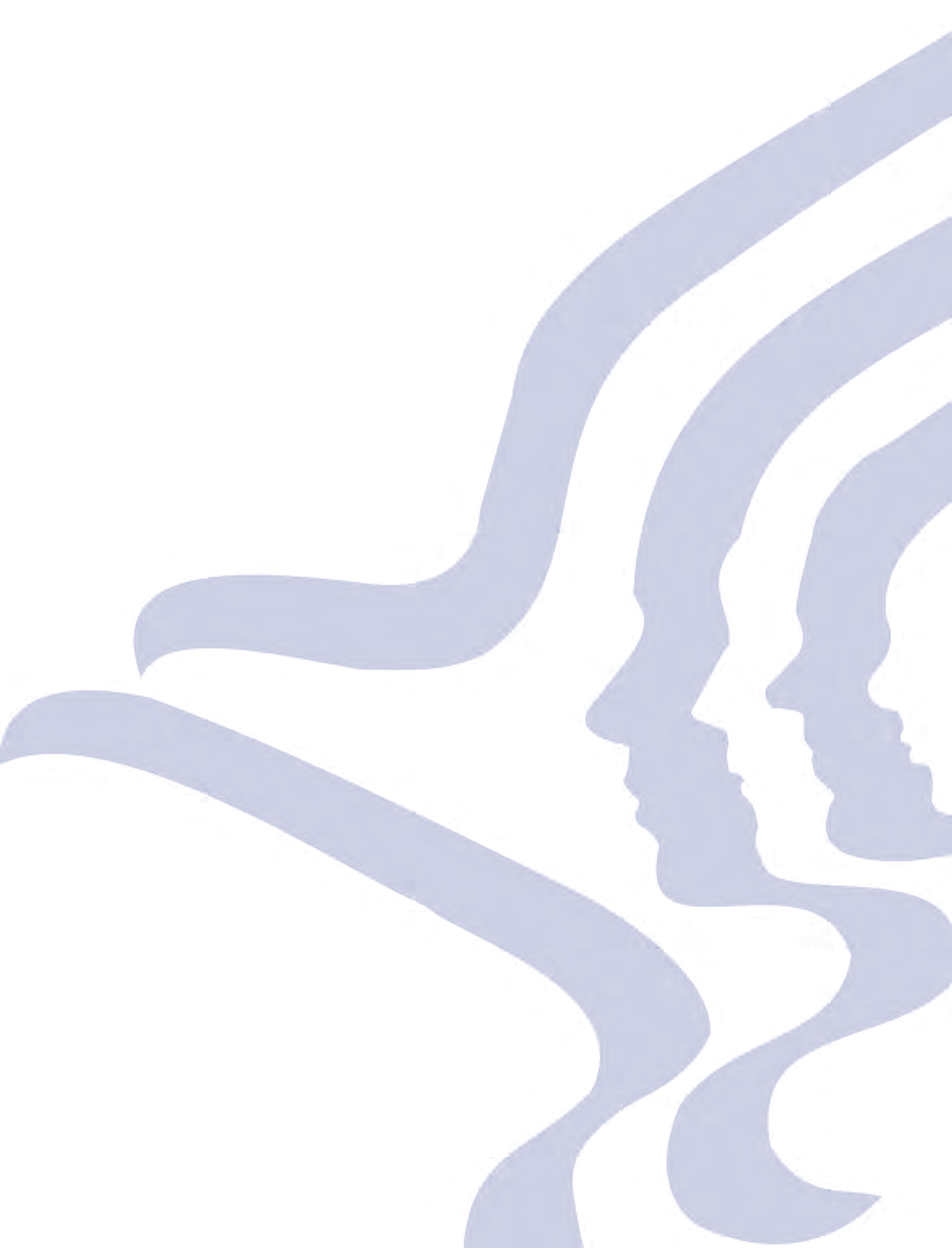 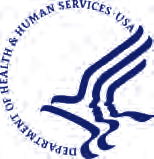 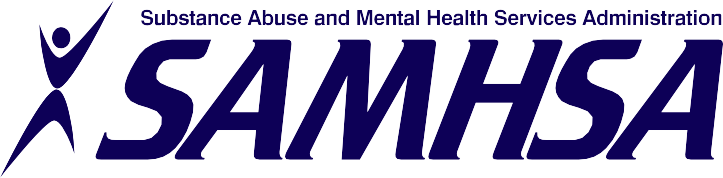 Substance Abuse Treatment: Group TherapyA Treatment Improvement Protocol4www.samhsa.gov • 1-877-SAMHSA-7 (1-877-726-4727)Substance Abuse Treatment: Group TherapyA Treatment Improvement Protocolp4U.S. DEPARTMENT OF HEALTH AND HUMAN SERVICESSubstance Abuse and Mental Health Services Administration1 Choke Cherry Road Rockville, MD 20857AcknowledgmentsThis publication was produced under the Knowledge Application Program (KAP) contract number 270-99-7072 with the Substance Abuse and Mental Health Services Administration (SAMHSA), U.S. Department of Health and Human Services (HHS). Karl D. White, Ed.D., and Andrea Kopstein, Ph.D., M.P.H., served as the Center for Substance Abuse Treatment (CSAT) Government Project Officers. Christina Currier served as the CSAT TIPs Task Leader.DisclaimerThe opinions expressed herein are the views of the consensus panel members and do not necessarily reflect the official position of SAMHSA or HHS. No official support of or endorsement by SAMHSA or HHS for these opinions or for the instruments or resources described are intended or should be inferred. The guidelines presented should not be con­ sidered substitutes for individualized client care and treatment decisions.Public Domain NoticeAll materials appearing in this volume except those taken directly from copyrighted sources are in the public domain and may be repro­ duced or copied without permission from SAMHSA or the authors. Citation of the source is appreciated. However, this publica­ tion may not be reproduced or distributed for a fee without the specific, written authoriza­ tion of the Office of Communications, SAMHSA, HHS.Electronic Access and Printed CopiesThis publication may be ordered from or downloaded from SAMHSA's Publications Ordering Web page at http://store.samhsa.gov. Or, please call SAMHSA at 1-877-SAMHSA-7 (1-877-726-4727) (English and Espanol).Recommended CitationCenter for Substance Abuse Treatment. Substance Abuse Treatment: Group Therapy. Treatment Improvement Protocol (TIP) Series, No. 41. HHS Publication No. (SMA) 15-3991. Rockville, MD: Substance Abuse and Mental Health Services Administration, 2005.Originating OfficeQuality Improvement and Workforce Development Branch, Division of Services Improvement, Center for Substance Abuse Treatment, Substance Abuse and Mental Health Services Administration, 1 Choke Cherry Road, Rockville, MD 20857.HHS Publication No. (SMA) 15-3991 Printed 2005Revised 2009, 2011, 2012, 2014, and 2015ii	Acknowledgments6 Group Leadership, Concepts, and TechniquesOverviewThis chapter describes desirable leader traits and behaviors, along with the concepts and techniques vital to process groups-though many of the ideas can apply in other types of groups. Most of the ideas seem perfect­ ly logical, too, once they are brought to mind.For instance, consistency in manner and procedure helps to provide a safe and stable environment for the newly recovering person with a sub­ stance use disorder. When the upheaval in the lives of people recovering from addictions is considered, it becomes clear how important it is to keep as many factors as possible both constant and predictable.The pages that follow discuss issues such asHow to convert conflict and resistance into positive energy that powers the groupHow to deal with disruptive group members, such as clients who talk incessantly or bolt from a sessionHow to cool down runaway affect or turn a crisis into an opportunityPeople who abuse substances are a broad and diverse population, one that spans all ages and ethnic groups and encompasses people with a wide variety of co-occurring conditions and personal histories. In work­ ing with people who have substance use disorders, an effective leader uses the same skills, qualities, styles, and approaches needed in any kind of therapeutic group. The adjustments needed to treat substance abuse are simply that-adjustments within the bounds of good practice.The particular personal and cultural characteristics of the clients in group also will influence the therapist's tailoring of therapeutic strategies to fit the particular needs of the group.The Group LeaderPersonal QualitiesAlthough the attributes of an effective interper­ sonal process group leader treating substance abuse are not strikingly different from traits needed to work successfully with other client populations, some of the variations in approach make a big difference. Clients, for example, will respond to a warm, empathic, and life-affirming manner. Flores (1997) states that "many therapists do not fully appreciate the in1pact of their personalities or values onaddicts or alcoholics who are struggling to iden­ tify some viable alternative lifestyle that will allow them to fill up the emptiness or deadness within them" (p. 456). For this reason, it is important for group leaders to communicate and share the joy of being alive. This life­ affirining attitude carries the unspoken mes­ sage that a full and vibrant life is possible with­ out alcohol or drugs.In addition, because many clients with sub­ stance abuse histories have grown up in homes that provided little protection, safety, and support, the leader should be responsive and affirming, rather than distant or judgmental. The leader should recognize that group mem-bers have a high level of vulnerability and are in need of support, particularly in the early stage of treatment. A discus- sion of other essen­ tial characteristics for a group leader follows. Above all, it is important for the leader of any group to understand that he or sheis responsi­ ble for making a series of choices as the group progresses. The leader chooses how much leadershipto exercise, how to structure the group, when to intervene, how to effect a successful interven­ tion, how to manage the group's collective anxi­ ety, and the means of resolving numerous other issues. It is essential for any group leader to be aware of the choices made and to remember that all choices concerning the group's struc­ ture and her leadership will have consequences (Pollack and Slan 1995).ConstancyAn environment with small, infrequent changes is helpful to clients living in the emotionally turbulent world of recovery. Group facilitators can emphasize the reality of constancy and security through a variety of specific behaviors. For example, group leaders always should sit in the same place in the group. Leaders also need to respond consistently to particular behaviors. They should maintain clear and consistent boundaries, such as specific start and end tin1es, standards for comportment, and ground rules for speaking. Even dress matters. The setting and type of group will help determine appropriate dress, but whatever the group leader chooses to wear, some predictability is desirable throughout the group experience.The group leader should not come dressed in a suit and tie one day and in blue jeans the next.Active listeningExcellent listening skills are the keystone of any effective therapy. Therapeutic interventions require the clinician to perceive and to under­ stand both verbal and nonverbal cues to mean­ ing and metaphorical levels of meaning. In addition, leaders need to pay attention to the context from which meanings come. Does it pertain to the here-and-now of what is occur­ ring in the group or the then-and-there history of the specific client?Firm identityA firm sense of their own identities, together with clear reflection on experiences in group, enables leaders to understand and manage their own emotional lives. For example,therapists who are aware of their own capaci­ ties and tendencies can recognize their own defenses as they come into play in the group. They might need to ask questions such as: "Am I cutting off discussions that could lead to ver­ bal expression of anger because I am uncom­ fortable with anger? Have I blamed clients for the group's failure to make progress?"Group work can be extremely intense emotion­ ally. Leaders who are not in control of their own emotional reactions can do significant harm-particularly if they are unable to admit a mistake and apologize for it. The leader also should monitor the process and avoid being seduced by content issues that arouse anger and could result in a loss of the required pro­ fessional stance or distance. A group leader also should be emotionally healthy and keenly aware of personal emotional problems, lest they become confused with the urgent issues faced by the group as a whole. The leader should be aware of the boundary between per­ sonal and group issues (Pollack and Slan 1995).ConfidenceEffective group leaders operate between the certain and the uncertain. In that zone, they cannot rely on formulas or supply easy answers to clients' complex problems. Instead, leaders have to model the consistency that comes from self-knowledge and clarity of intent, while remaining attentive to each client's experience and the unpredictable unfolding of each ses­ sion's work. This secure grounding enables the leader to model stability for the group.SpontaneityGood leaders are creative and flexible. For instance, they know when and how to admit a mistake, instead of trying to preserve an image of perfection. When a leader admits error appropriately, group members learn that no one has to be perfect, that they-andothers-can make and admit mistakes, yet retain positive relationships with others.IntegrityLargely due to the nature of the material group members are sharing in process groups, it is all but inevitable that ethical issues will arise.Leaders should be familiar with their institution's policies and with pertinent laws and regulations. Leaders also need to be anchored by clear internalized standards of conduct and able to maintain the ethicalparameters of their profession.TrustGroup leaders should be able to trust others. Without this capacity, it is difficult to accom­ plish a key aim of the group: restoration of group members' faith and trust in themselves and their fellow human beings (Flores 1997).HumorThe therapist needs to be able to use humor appropriately, which means that it is used only in support of therapeutic goals and never is used to disguise hostility or wound anyone.EmpathyEmpathy, one of the cornerstones of successful group treatment for substance abuse, is the ability to identify someone else's feelings while remaining aware that the feelings of others are distinct from one's own. Through these "tran­ sient identifications" we make with others, we feel less alone. "Identification is the antidote to loneliness, to the feeling of estrangement that seems inherent in the human condition" (Ormont 1992, p. 147).For the counselor, the ability to project empa­ thy is an essential skill. Without it, little can beaccomplished. Empathic listening requires close attention to everything a client says and the formation of hypotheses about the underly­ ing meaning of statements (Miller and Rollnick 1991). An empathic substance abuse counselorCommunicates respect for and acceptance of clients and their feelingsEncourages a nonjudgmental, collaborative relationshipIs supportive and knowledgeableSincerely complinients rather than denigrates or diminishes another personTells less and listens moreGently persuades, while understanding that the decision to change is the client'sProvides support throughout the recovery process (Center for Substance Ahuse Treatment [CSAT] 1999b, p. 41)One of the great benefits of group therapy is that as clients interact, they learn from one another. For interpersonal interaction to be beneficial, it should be guided, for the most part, by empathy. The group leader should be able to model empathic interaction for group members, especially since people with sub-stance use disorders often cannot identify and communicate their feelings, let alone appreciate the emotive world of others. The group leader teaches group members to under- stand one another's subjective world, enabling clients to develop empathy for each other (Shapiro 1991). The therapist promotes growth in this area simply by asking group mem­ bers to say what they think someone else is feeling and by point-ing out cues that indicate what another person may be feeling.One of the feelings that the group leader needs to be able to empathize with is shame, which is common among people with substance abuse histories. Shame is so powerful that it should be addressed whenever it becomes an issue.When shame is felt, the group leader should look for it and recognize it (Gans and Weber 2000). The leader also should be able to empathize with it, avoid arousing more shame, and help group members identify and process this painful feeling. Figure 6-1 discusses shame and group therapy.Leading GroupsGroup therapy with clients who have histories of substance abuse or dependence requires active, responsive leaders who keep the group lively and on task, and ensure that members are engaged continuously and meaningfully with each other. Leaders, however, should not make themselves the center of attention. The leader should be aware of the differing person­ alities of the group members, while always searching for common themes in the group.Themes to focus on, for example, might include loss, abandonment, and self-value (Pollack and Slan 1995).Leaders vary therapeutic styles with the needs of clientsAs explained in chapter 5, group leaders should modify their styles to meet clients' needs at different tin1es. During the early and middle stages of treatment, the therapist is more active, becoming less so in the late stage.Moreover, during the late stage of treatment, the therapist should offer less support and gratification. This keeps the group at an "opti­ mal level of anxiety," one that would be intoler­ able and counterproductive in the early or middle stages of treatment (Flores 1997).To determine the type of leadership required to support a client in treatment, the clinicianFigure 6-1ShameOften failed attachments in childhood and failed relationships thereafter result in shame, an internalized sense of being inferior, not good enough, or worthless. Shame flares whenever clients encounter the discrepancy between their drug­ affected behavior and personal or social values. In group therapy, feelings of shame may be intensified because feelings of self-consciousness are elevated and other group members are present. The presence of other group members "often stinmlates regressive longings" (Gans and Weber 2000, p. 385). Furthermore, group members have a marked tendency to compare themselves with one anoth­ er (Gans and Weber 2000). In the past, when group facilitators used highly con­ frontational efforts to break through denial and resistance, an undesirable side effect was intensified shame, which increased the likelihood that group members would relapse or leave treatment. Shame interferes dramatically with attempts to heighten a client's self-esteem, which in turn is important to recovery (Alonso and Rutan 1988).Clients with addictions often are exquisitely sensitive and prone to project their shame onto relationships within the group. Often, at an unconscious level, they anticipate disapproval or hostility when none was intended. In this way, clients may demote themselves to the role of secondary player in the group.One way to neutralize unintentionally shame-provoking comments is to reframe member-to-member communications. For example, if a group member asks, "Sally, where were you last week? You didn't come to group." Sally may inter­ pret the question as a criticism or even an implication that she has returned to active use. The group facilitator may choose to reframe this member-to-member communication by speaking to the concern that the questioner really has for Sally's well-being.This reframing would begin with the group leader asking why the group member wanted to know where Sally had been, adding something like, "I suspect your question reflects the feeling that you missed Sally last week and find group more enjoyable when she is here."By focusing on positive interactions that reveal competency, the group facilitator helps move clients from shame to an affirmative image of themselves. The group leader should pay attention to member-to-member interaction, looking for instances of relational competence and support. The leader's supportive interac­ tions eventually develop into group norms that combat the shame attached to addictive illness.Source: Consensus Panel.should consider the client's capacity to manage affect, level of functioning, social supports, and stability, since these factors have some bearing upon alcohol or illicit drug use. These consider­ ations are essential to determine the type of group best suited to meet the client's needs. For example, a client at the beginning stage oftreatment who is high functioning and used to working in groups generally will require a less active therapist and less structure. On the other hand, a lower­ functioning client who has little or no group experience and is just beginning treatment would best be placed in a struc­ tured, task-oriented group. Such a per­ son also would bene­ fit from a clinician who more actively expresses warmth and acceptance, thushelping to engage the client.Leaders model behaviorIt is more useful for the therapist to model group-appropriate behaviors than to assume the role of mentor, showing how to "do recov­ ery." For example, the therapist can model the way to listen actively, give accurate feedback, and display curiosity about apparent discrep­ ancies in behavior and intent.Therapists should be aware that self-disclosure is always going on, whether consciously or unconsciously. They intentionally should use self-disclosure only to meet the task-related needs of the group, and then only after thoughtful consideration, perhaps including a discussion with a supervisor.Both therapists and their institutions should have a thoughtful policy about self-disclosure,including disclosure of a therapist's past expe­ riences with substance abuse or addiction. Too often, self-disclosure occurs to meet the thera­ pist's own needs (for example, for affiliation and approval) or to gratify clients. When per­ sonal questions are asked, group leaders need to consider the motivation behind the question. Often clients are simply seeking assurance that the therapist is able to understand and assist them (Flores 1997).Leaders can be cotherapistsCotherapy is an effective way to blend the diverse skills, resources, and therapeutic perspectives that two therapists can bring to a group. In addition, cotherapy is beneficialbecause, if properly carried out, it can provideThe opportunity to watch "functional, adaptive behavior in the co-leader pair"Additional opportunities for family transferences when the leaders are of different gendersAn opportunity for "two sets of eyes to view the situation" (Vannicelli 1992, p. 238)Cotherapy, also called coleadership, is extremely powerful when carried out skillfully. A male­ female cotherapy team may be especially helpful, for a number of reasons. It allows clients to explore their conscious and subcon­ scious reactions to the presence of a parental dyad, or pair. It shows people of opposite sexes engaging in a healthy, nonexploitative relation­ ship. It presents two different gender role models. It demonstrates role flexibility, as clients observe the variety of roles possible for a male or a female in a relationship. It provides an opportunity for clients to discover and work through their gender distortions (Kahn 1996).Frequently, however, cotherapy is not done well, and the result is destructive. At times, a supervisor and a subordinate act as cothera­ pists, and power differentials result. Alter­ natively, cotherapists are put together out of convenience, rather than their potential to work well together and in1prove and facilitate group process. True cotherapy takes placebetween clinicians of equal authority and mutual regard. (Naturally, the foregoing does not apply to training opportunities in which a trainee sits in with a seasoned group therapist. In such a setting, the trainee functions as an observer, not a cotherapist.)Problems also may arise because institutions and leaders fail to allow enough time for cotherapists to prepare for group together and to process what has happened after the group has met. Some suggest that cotherapists confer for as much time outside the group as the length of the group itself, that is, 45 minutes of consultation for each 45-minute group session. While this amount of time may be ideal, the realities of most organizations do not make this level of commitment feasible. At the least, how­ ever, cotherapists should have a minimum of 15 minutes before and after each group meets.Personal conflict or professional disagreements can be a third source of negative effects on the group. Thus, cotherapists should carefully work out their own conflicts and develop a leadership style suitable for the group before engaging in the therapeutic process. Cothera­ pists also should work out in1portant theoreti­ cal differences before taking on a group, reach­ ing full agreement on their view of the group and appropriate ways to facilitate the group's development (Wheelan 1997). Achieving a healthy, collaborative, and productive cothera­ py team will require a "(l) commitment of time and sharing, (2) the development of [mutual] respect... and (3) use of supervision to work out differences and identify... problems" (Kahn 1996, p. 443).Inevitably, cotherapist relationships will grow and evolve over time. The relationship between the cotherapists and the group, too, will evolve. Both the cotherapists and the group should recognize this process and be ready to adapt to constant change and growth (Dugo and Beck 1997). The most successful cotherapy is carried out "by partners who make a commitment to an ongoing relationship, who reason with eachother, and who accept responsibility to work on the evolution of their relationship" (Dugo andBeck 1997, p. 2). The development of a healthy relationship between cotherapists will have a positive effect on their relationship to the group, relationships among members of the group, and on individuals within the group as they experience the continuous changes and growth of the group (Dugo and Beck 1997).Leaders are sensitive toethical issuesGroup therapy by nature is a powerful type of intervention. As the group process unfolds, the group leader needs to be alert, always ready to perceive and resolve issues with ethical dimen­ sions. Some typical situations with ethical con­ cerns follow.Overriding group agreementsGroup agreements give the group definition and clarity, and are essential for group safety. In rare situations, however, it would be unethi­ cal not to bend the rules to meet the needs of an individual. For example, group rules may say that failure to call in before an absencefrom group is cause for reporting the infraction to a referring agency. If the client can demon­ strate that an unavoidable emergency prevent­ ed calling in, the group leader may agree that the offense does not merit a report. Further­ more, the needs of thegroup may sometimes override courtesies shown to an individu- al. For example, a group may have made an agreement not to discuss any group member when that member is not pre­ sent. If, however, a member should relapse, become seri­ ously ill, orexperi­ ence some other dire problem, the no-dis­ cussion rule has to be set aside if the group leader is to allow themembers to express their concerns for the miss­ ing member and to consider how that person's problem affects the group as a whole.Informing clients of optionsEven when group participation is mandated, clients should be informed clearly of the options open to them. For example, the client deserves the option to discuss with program administrators any forms of treatment or leadership style that the client believes to be inappropriate. In such an instance, issues of cultural competence should be kept in mind, because what is appropriate for an individual or a group is by no means universal.Preventing enmeshmentLeaders should be aware that the power of groups can have a dark side. Although cohe­ sion is a positive outcome to be sought and supported, the strong desire for affiliation also can place undue pressure on group memberswho already are in the throes of a major transition from sub­ stance abuse to abstinent lives. The need to belong is so strong that it can sometimes cause a client to act in a way that is not genuineor consistent with personal ethics. ReganUess of the kind of group, the leader needs to be aware of this possi­ bility and to monitor group sharing to ensure that clients are not drawn into situations that vio-late their privacy or integrity. The leader is obligated to foster cohesion while respecting the rights and best interests of individuals.Acting in each client's best interestIt is possible that the group collectively may validate a particular course of action that may not be in a client's best interest. For example, if there is stress in one group member's mar­ riage, other group members might support a course of action that could have dangerous or harmful consequences. Similarly, the group might engage in problem solving in some area of a member's life and recommend a course of action that would clearly be undesirable.It is the responsibility of the group facilitator to challenge the group's conclusions or recommen­ dations when they deny individual autonomyor could lead to serious negative consequences. Any such challenge, however, should come in a nonshaming fashion, primarily through the review of other options.Handling emotional contagionAnother's sharing, such as an agonized account of sexual abuse, can stir frightening memories and intense emotions in listeners. In this pow­ erful and emotional atmosphere, the spreading excitement of the moment, or emotional conta­ gion, requires the leader toProtect individuals. The group leader should guard the right of each member to refrain from involvement. The leader makes it clear that each group member has a right to pri­ vate emotions and feelings. When the group pressures a member to disclose information, the leader should remind the group that members need only reveal information about themselves at levels with which they are com­ fortable.Protect boundaries. Group pressure or the group leader's interest should not obligate anyone to disclose intimate details that the client prefers not to share. At the same time, clients are responsible for managing their feelings in the face of the group's power and deciding what they will and won't share.Regulate affect. At all tinies, the therapist should be mindful of the need to modulateaffect (emotionality), always keeping it at a level that enables the work of the group to continue. Yalom (1995) suggests an interven­ tion that group leaders could use to limit con­ flict or almost any unacceptable escalation of affect: "We've been expressing some intense feelings here today	To prevent us fromoverload, it might be valuable to stop what we're doing and try together to understand what's been happening and where all these powerful feelings come from" (p. 350).Working within professional limitationsGroup leaders never should attempt to use group techniques or modalities for which they are not trained. When new techniques are used with any group, leaders should be certain to have appropriate training and the supervision of experts familiar with the techniques to be employed. Therapists likewise should decline to work with any population or in any situation for which they are unprepared. For example, an addiction counselor who has never run a long-term therapy group and has not learned how to do so should not accept an assignment to lead such a group. Further, a counselor can­ not read about psychodrama and, using a workbook, successfully apply this highly charged technique with clients in an early stage of treatment. Such a misguided effort could have serious psychological consequences.Ensuring role flexibilityDifferent group members may assume particular roles within the group. Natural leaders may emerge, as may a member who expresses anger for the group and someone who provides sup­ port. One client may take on a scapegoat role and then blame the group.Playing different roles and examining their dynamics can provide a corrective emotional and interpersonal experience for the group. On the other hand, rigid roles can restrict group work. If, for example, a group consistently places individuals in particular roles, they may use their placements as defense mechanisms,thereby avoiding pow­ erfully charged issues. It is easier, for exam­ ple, to deal with the problems of being a scapegoat than it is to work on recovery from addiction.While it is natural for group members to assume certainroles-there are, after all, natural leaders­ individual members benefit from the opportunity to experi­ ence different aspects of themselves. Role variation also keeps the group lively anddynamic. These benefits will be lost if the same group members consistently assume the same roles in group. It is important for the group facilitator to support role sharing within the membership.Avoiding role conflictIn all therapeutic settings, the clinician should be sensitive to issues of dual relationships. A group leader's responsibilities outside the group that place him in a different relationship to group participants should not be allowed to compromise the leader's in-group role. For example, a client's group leader should not also be that client's Alcoholics Anonymous (AA) sponsor. Both roles and functions are impor­ tant, but should not be performed by the same person. If the leader happens to be in recovery and is attending self-help meetings at which group members are present, this possible role conflict should be discussed with supervisors.Ethical behavior is absolutely essential to group leadership. As the best practice guidelines (1998) from the Association for Specialists in Group Work (ASGW) declare, "ASGW views ethical process as being integral to group work and views Group Workers as ethical agents."The ASGW statement is regarded as so important that the entire text is reproduced in appendix E.Leaders improve motivationClient motivation is a vital factor in the success of treatment for substance use disorders.Motivation-boosting techniques have been shown to increase both treatment participation and outcomes (Chappel 1994; Easton et al.2000; Foote et al. 1999). Motivation generally improves whenClients are engaged at the appropriate stage of change.Clients receive support for change efforts.The therapist explores choices and their consequences with the client.The therapist honestly and openly communi­ cates care and concern for group members.The therapist points out the client's compe­ tencies.Steps toward positive change are noted within the group and further encouragement is provided.The therapist helps clients enjoy their triumphs with questions such as, "What's it like, Bill, to communicate your thoughts so clearly to Claire and to have her understand you so well?" or "What was it like to be able to communicate your frustration so directly?"One effective motivational tool is the FRAMES approach, which uses the six key elements of Feedback, Responsibility, Advice, Menus (of change options), Empathic therapy, and Self­ efficacy (Miller and Sanchez 1994). This approach engages clients in their own treat­ ment and motivates them to change in ways that are the least likely to trigger resistance.The FRAMES approach is discussed in detail in chapter 2 of TIP 35, Enhancing Motivation for Change in Substance Abuse Treatment (CSAT 1999b).When this kind of supportive technique is employed, however, a client's stage of change should be taken into account (see chapters 2and 3 for more detailed discussions of the stages of change). Techniques to enhance motivation that are appropriate at one stage of change may not be useful at another stage and may even trigger treatment resistance or non­compliance (CSAT 19991). For example, clients in the contemplation stage are weighing the pros and cons of continued substance abuse.An intervention for the action stage is appro­ priate for a client who has already made a commitment to change. If such an intervention is used too early, the client understandably may fail to cooperate.Leaders overcome resistanceResistance is especially strong among clients referred by the courts. It generally arises as a defense against the pain that therapy and examining one's own behavior usually brings. In group therapy, resistance appears at both the individual and the group level. The group leader should have a repertoire of means to overcome the resistance that prevents success­ ful substance abuse treatment in groups (Milgram and Rubin 1992).The group therapist should be prepared to work effectively against intense resistance to "experiencing, expressing, and understanding emotions" (Cohen 1997, p. 443). In order to overcome resistance to the experience of emo­ tion, "the group members should experience feelings at a level of arousal wherein feelings are undeniable, but not to the extent that the group member is overcome" (Cohen 1997, p. 445).Leaders defend limitsProviding a safe, therapeutic frame for clients and maintaining firm boundaries are among the most important functions of the group lead­ er. For many group members, a properly con­ ducted group will be the first opportunity to interact with others in a safe, supportive, and substance-free environment.The boundaries established should be mutually agreed upon in a specific contract. When leaders point out boundaries and boundary violations, they should do so in a nonshaming,nonjudgmental, matter-of-fact way. Some possi­ ble ways of dealing with this situation might be"This is a hard place to end, but . . .""I know how angry you're feeling, but we have agreed ... "When boundary violations occur, group mem­ bers should be reminded of agreements and given an opportunity to discuss the meaning and implication of the limit-breaking behavior as they see it. For example, if three group members are coming in late, the leader might say, "It's interesting that although everyone who joined the group agreed to arrive on time, many members are having a difficult time meet­ ing this agreement." Or the leader might ask, "How would this group be different if everyone came on time?"The group meml1ers may respond, for example, that they would not be obliged to repeat what already has been said to help latecomers catch up and, thus, get more out of each session.This group involvement in limit setting is cru­ cial. It transmits power and responsibility to the group, and the leader avoids the isolated role of enforcer. While leaders inevitably will be regarded as authority figures, they certainly want to avoid creating the image of an insensi­ tive, punitive authority.Leaders maintain a safe therapeutic setting Emotional aspects of safetyGroup members should learn to interact in pos­ itive ways. In the process, leaders should expect that people with substance abuse histo­ ries will have learned an extensive repertoire of intimidating, shaming, and other harmful behaviors. Because such conduct can make group members feel unsafe, the leader should use interventions that deflect the offensive behavior without shaming the shamer.Shame is not a point, but a range, some researchers argue. "Healthy" shame "helps to regulate a person's behavior in the service of preserving self-esteem, values, and personalconnection" at one end of the continuum (Gans and Weber 2000, p. 382). At theother end is "'unme­ tabolized shame," or shame that "in a nar­ cissistically vulnerable person produces its pathological vari- ants... Whereas guilt is a response to a thought or deed, shame connotes a more pervasive (self) condemnation" (Gans and Weber 2000, p.382). It is thus poten-tially harmful to group members who are struggling to be honest with themselves and with the other group members.The group needs to feel safe without blaming or scapegoating an individual member. If a mem­ ber makes an openly hostile comment, the lead­ er's response should state clearly what has hap­ pened and set a firm boundary for the group that makes clear that group members are not to be attacked. Sometimes, the leader sin1ply may need to state what has occurred in a factual manner: "Debby, you may not have intended this effect, but that last remark came across as really hurtful."When group members' responses lack empathy or treat onegroup member as a scapegoat, this targeted individual represents "a disowned part of other members of the group." Members may fault Sally repeatedly for her critical nature and lack of openness. The leader may intervene with a comment such as, "We've taken up time dealing with Sally's problems.My guess is that part of the reason the group is so focused on this is that it's something every­ body in here knows a little about and that this issue has a lot of meaning for the group.Perhaps the group is trying to kick this charac­ teristic down and beat it out because it's too close to home and simply cannot be ignored" (Vannicelli 1992, p. 125).When individual group members are verbally abusive and other group mem­ bers are too intimi­ dated to name the problem, the leader should find a way to provide "a safe envi­ romuent in which such interactions can be productively pro­ cessed and under­ stood-not ouly by the attacking group member but also by the other members (who need to under­ stand what is moti­vating their reluctance to respond)" (Vannicelli 1992, p. 165). To accomplish this goal, the leader may intervene with statements such as:To the group as a whole: "John has been pretty forthright with some of his feelings this evening. It seems as if others in here are having more difficulty sharing their feelings. Perhaps we can understand what it is about what John has shared or the way in which he shared it that makes it hard to respond" (Vannicelli 1992, p. 165).To John: "John, how do you suppose Mary might be feeling just now about your response to her?" or "If you had just received the kind of feedback that you gaveto Mary, how do you suppose you'd be feeling right now?" (Vannicelli 1992, pp. 165-166).Whatever intervention is used should show the group "that it is appropriate to let people know how you feel, and that people can learn in the group how to do this in a way that doesn't push others away" (Vannicelli 1992, p. 166).A client can be severely damaged by emotional overstimulation. It is the therapist's responsibil­ ity to maintain the appropriate level of emotion and stimulation in the group. This will "prevent a too sudden or too intense mobilization of feel­ ing that cannot be adequately expressed in lan-guage" (Rosenthal 1999a, p. 159). The therapist can achieve this control by warning potential group members of the emotional hazards of revealing their feelings to a group of strangers and by helping new membersregulate the amount of their self-disclosure.Substance useIn a group of people trying to maintain abstinence, the presence of someone in the group who is intoxicated or actively using illicit drugs is a powerful reality that will upset many members. In this situation, the leader should intervene decisively. The leader will make it as easy as possible for the person who has relapsed to seek treatment, but a disruptive member should leave the group for the present. The leader also will help group members explore their feelings about therelapse andreaffirm the priniary importance of members' agreement to remain abstinent. Some sugges­ tions follow for situations involving relapse:If clients come to sessions under the influence of alcohol or drugs, the leader should ensure that the individual does not drive home. Even a person walking home sometimes should be escorted to prevent falls, pedestri­ an accidents, and so on.If a client obviously is intoxicated at the beginning of the group, that person should be asked to leave andreturn forthe next session in a condition appropriate for participation (Vannicelli 1992).Vannicelli (1992) addresses several other situations that commonly occur:Signs indicate that tlie client is not abstinent, but the client will not admit using alcohol or drugs. When signs (such as bloodshot eyes) indicate that the client is using substances repeatedly before coming to the group, but the client does not admit the infraction, the leader 1night:Use empathy to join with the client, letting the member know that the leader under­ stands why it's hard to acknowledge substance use to the group.Describe the impasse, namely, that it is important that both client and therapist feel that they are in a credible relationship, but the way things are shaping up, it must be increasingly difficult for the client to come in week after week knowing that the therapist doubts him.Brainstorm, permitting the group to solve the problem and get past the in1passe (Vannicelli 1992).A client has been using alcohol or drugs, hut will not acknowledge it. If other group mem­ bers do not confront clients who are using sub­ stances, the leader should raise the issue in an empathic manner designed to encourage hon­ esty, such as, "It must be hard for you, Sandy, to find yourself in a group in which you don't feel safe enough to talk about your drinking" (Vannicelli 1992, p. 65).A client defiantly acknowledges using sub­ stances. A client who uses substances and clearly has no intention of stopping should be asked to leave the group. In contrast, a client who slips repeatedly needs an intervention that invites the group's help in setting conditions for continued participation: "It is clear, Maria, that you feel it is appropriate for you to stop using and yet, so far, the ways that you have been dealing with the problem have not been adequate. Since it is in1portant that your behavior, as well as your words, support the group norm, we need to find ways that will he more effective in supporting abstinence." The group may then help set up specific require­ ments for Maria that will help her maintain abstinence. Suggestions might include increased AA participation, the development of a relapse prevention plan, increased supportive social contact, or the use of medications (like Antahuse for alcoholism) (Vannicelli 1992,p. 68).Many outpatient groups have mandated clients who are required to submit to urine tests. The counselor is required to report infractions or test failures. These stipulations should appear in the group agreement, so they do not come as a surprise to anyone.Boundaries and physical contactWhen physical boundaries are breached in the group, and no one in the group raises the issue, the leader should call the behavior to the group's attention. The leader should remind members of the terms of agreement, call atten­ tion to the questionable behavior in a straight­ forward, factual way, and invite group input with a comment such as, "Joe, you appear to be communicating something nonverbally by putting your hand on Mary's shoulder. Could you please put your actions into words?"Most agencies have policies related to violent behavior; all group leaders should know what they are. In groups, threatening behavior should be intercepted decisively. If necessary, the leader may have to stand in front of a group member being physically threatened.Some situations require help, so a lone leader should never conduct a group session without other staff nearby. On occasion, police inter­ vention may be necessary, which could be expected to disrupt the group experience completely.The leader should not suggest touching, holding hands, or group hugs without first discussing this topic in group. This tactic will convey the message that strong feelings should be talked about, not avoided. In general, though, group members should beencouraged to put their thoughts and feelings into words, not actions.Whenever the thera­ pist invites the group to participate in any form of physical con­ tact (for example, in psychodrama or dance therapy), indi­ viduals should be allowed to opt out without any negative perceptions within the group. All members uncomfortable withphysical contact should be assured of permis­ sion to refrain from touching or having anyone touch them.Leaders also should make sure that sug­ gestions to touch are intended to serve the clients' best interests and not the needs of the therapist. Under no circumstances should a counselor ask for or initiate physical contact.Like their clients, counselors need to learn that such impulses affect them as well. Nothing iswrong with feeling attracted to a client. It iswrong, however, for group leaders to allow these feelings to dictate or influence their behavior.Leaders help cool downaffectGroup leaders carefully monitor the level of emotional intensity in the group, recognizing that too much too fast can bring on extremely uncomfortable feelings that will interfere with progress-especially for those in the earlier stages of recovery. When emotionally loaded topics (such as sexual abuse or trauma) come up and members begin to share the details of their experiences, the level of emotion may rapidly rise to a degree some group members are unable to tolerate.At this point, the leader should give the group the opportunity to pause and determine whether or not to proceed. The leader might ask, "Something very powerful is going on right now. What is happening? How does it feel? Do we want to go further at this time?"At times, when a client floods the room with emotional information, the therapist should mute the disturbing line of discussion. Theleader should not express discomfort with the level of emotion or indicate a wish to avoid hearing what was being said. Leaders can say something such as"As I ask you to stop, there's a danger that what you hear is, 'I don't want to hear you.' It's not that. It's just that for now, I'm con­ cerned that you may come to feel as if you have shared more than you might wish.""I'm wondering how useful it would be for you to continue with what you're doing right now." This intervention teaches individuals how to regulate their expression of emotions and provides an opportunity for the group to con1ment."Let's pause for a moment and every few minutes from now. How are you feeling right now? Let me know when you're ready to n1ove on."A distinction needs to be made whether the strong feelings are related to there-and-then material or to here-and-now conduct. It is far less unsettling for someone to express anger­ even rage-at a father who abused her 20 years ago than it is to have a client raging at and threatening to kill another group member.Also, the amount of appropriate affect will differ according to the group's purpose. Much stronger emotions are appropriate in psy­ chodrama or gestalt groups than in psycho­ educational or support groups.For people who have had violence in their lives, strong negative emotions like anger can be terrifying. When a group member's rage adversely affects the group process, the leader may use an intervention such as"Bill, stop for a moment and hear how what you're doing is affecting other people.""Bill, maybe it would be helpful for you to hear what other people have been thinking while you've been speaking.""Bill, as you've been talking, have you noticed what's been happening in the group?"The thrust of such interventions is to modulate the expression of intense rage and encourage the angry person and others affected by the anger to pay attention to what has happened. Vannicelli (1992) suggests two other ways to modulate a highly charged situation:Switch from emotion to cognition. The leader can introduce a cognitive element by asking clients about their thoughts or observations or about what has been taking place.Move in time, from a present to a past focus or from past to present.When intervening to control runaway affect, the leader always should be careful to support the genuine expressions of emotion that are appropriate for the group and the individual's stage of change.Leaders encourage communi­ cation within the groupIn support and interpersonal process groups, the leader's primary task is stimulating commu­ nication among group members, rather than between individual members and the leader.This function also may be important on some occasions in psychoeducational and skills­ building groups. Some of the many appropriate interventions used to help members engage in meaningful dialog with each other arePraising good communication when it hap­ pens.Noticing a member's body language, and without shaming, asking that person to express the feeling out loud.Building bridges between members with remarks such as, "It sounds as if both you and Maria have something in common ... "Helping the group complete unfinished busi­ ness with questions such as, "At the end of our session last time, Sally and Joan were sharing some very important observations. Do you want to go back and explore those further?"When someone has difficulty expressing a thought, putting the idea in words and ask­ ing, "Have I got it right?"Helping members with difficulty ver­ balizing know that their contributions are valuable and putting them in charge of requesting assistance. The leader might ask, "I can see that you are struggling, Bert. My guess is that you are carrying a truth that's in1portant for the group. Do you have any sense of how they can help you say it?"In general, group leaders should speak often, but briefly, especially in tin1e-lim-ited groups. In group, the best interventionsusually are the ones that are short and simple. Effective leadership demands the ability to make short, simple, cogent remarks.Concepts, Techniques, and ConsiderationsInterventionsInterventions may be directed to an individual or the group as a whole. They can be used to clarify what is going on or to make it more explicit, redirect energy, stop a process that is not helpful, or help the group make a choice about what should be done. A well-tin1ed, appropriate intervention has the power toHelp a client recognize blocks to connection with other peopleDiscover connections between the use of substances and inner thoughts and feelingsUnderstand attempts to regulate feeling states and relationshipsBuild coping skillsPerceive the effect of substance abuse on one's lifeNotice meaningful inconsistencies among thoughts, feelings, and behaviorPerceive discrepancies between stated goals and what is actually being doneAny verbal interven­ tion may carry important nonverbal elements. For exam­ ple, different people would ascribe a variety of meanings to the words, "I am afraid that you have used again," and the interpretation will vary further with the speaker's tone of voice and body lan­ guage. Leaders should thereforebe careful to avoid conveying an observation in a tone of voice that could create a barrier to understanding or response in the mind of the listener.Avoiding a leader-centered groupGenerally a counselor leads several kinds of groups. Leadership duties may include a psy­ choeducational group, in which a leader usual­ ly takes charge and teaches content, and then a process group, in which the leader's role and responsibilities should shift dramatically. A process group that remains leader-focused lim­ its the potential for learning and growth, yet all too often, interventions place the leader at the center of the group. For example, a common sight in a leader-centered group is a series of one-on-one interactions between the leader and individual group members. These sequential interventions do not use the full power of the group to support experiential change, and especially to build authentic, supportive inter­ personal relationships. Some ways for a leader to move away from center stage:In addition to using one's own skills, build skills in participants. Avoid doing for the group what it can do for itself.Encourage the group to learn the skills neces­ sary to support and encourage one another because too much or too frequent support from the clinician can lead to approval seek­ ing, which blocks growth and independence. Supporting each other, of course, is a skill that should develop through group phases. Thus, in earlier phases of treatment, the leader may need to model ways of communi­ cating support. Later, if a client is experienc­ ing loss and grief, for example, the leader does not rush in to assure the client that all will soon be well. Instead, the leader would invite group members to empathize with each other's struggles, saying something like, "Joanne, my guess is at least six other people here are experts on this type of feeling. What does this bring up for others here?"Refrain from taking on the responsibility to repair anything in the life of the clients. To a certain extent, they should be allowed to struggle with what is facing them. It would be appropriate, however, for the leader to access resources that will help clients resolve problems.ConfrontationConfrontation is one form of intervention. In the past, therapists have used confrontation aggressively to challenge clients' defenses of their substance abuse and related untoward behaviors. In recent years, however, clinicians have come to recognize that when "confronta­ tion" is equivalent to "attack," it can have an adverse effect on the therapeutic alliance and process, ultimately leading to failure. Trying to force the client to share the clinician's view of a situation accomplishes no therapeutic purpose and can get in the way of the work.A more useful way to think about confrontation is "pointing out inconsistencies," such as dis­ connects between behaviors and stated goals.William R. Miller explains:The linguistic roots of the verb "to con­ front" mean to come face to face. When you think about it that way, confronta­ tion is precisely what we are trying to accomplish: to allow our clients to come face to face with a difficult and often threatening reality, to "let it in" rather than "block it out," and to allow this reality to change them. That makes con­ frontation a goal of counseling rather than a particular style or technique... [T]hen the question becomes, What is the best way to achieve that goal?Evidence is strong that direct, forceful, aggressive approaches are perhaps the least effective way to help people consid­ er new information and change their perceptions (CSAT 1999b, p. 10).Confrontation in this light is a part of the change process, and therefore part of the help­ ing process. Its purpose is to help clients see and accept reality so they can change accord­ ingly (Miller and Rollnick 1991). With this broader understanding of what interventions that "confront" the client really mean, it is not useful to divide therapy into "supportive" and "confrontative" categories.Transference and CountertransferenceTransference means that people project parts of important relationships from the past into relationships in the present. For example, Heather may find that Juan reminds her of her judgmental father. When Juan voices his suspi­ cion that she has been drinking, Heather feels the same feelings she felt when her father criti­ cized all her supposed failings. Within the microcosm of the group, this type of incident not only relates the here-and-now to the past, but also offers Heather an opportunity to learn a different, more self-respecting way of responding to a remark that she perceives as criticism.The emotion inherent in groups is not linrited to clients. The groups inevitably stir up strong feelings in leaders. The therapist's emotionalresponse to a group member's transference is referred to as countertransference. Vannicelli (2001) describes three forms of countertrans­ ference:Feelings of having been there. Leaders with family or personal histories with substance abuse have a treasure in their extraordinary ability to empathize with clients who abuse substances. If that empathy is not adequately understood and controlled, however, it can become a problem, particularly if the thera­ pist tries to act as a role model or sponsor, or discloses too much personal information.Feelings of helplessness when the therapist is more invested in tl1e treatment than the client is. Treating highly resistant populations, such as clients referred to treatment by the courts, can cause leaders to feel powerless, demoral­ ized, or even angry. The best way to deal with this type of countertransference may be to use the energy of the resistance to fuel the session. (See "Resistance in Group," next section.)Feelings of incompetence due to unfamiliarity with culture and jargon. It is helpful for lead­ ers to be familiar with 12-Step programs, cul­ tures, and languages. If a group member uses unfamiliar terms, however, the leader should ask the client toexplain what the term means to that person, using a question like, '"'Letting go' means something a bit dif­ ferent to each per­ son. Can you say a little more about how this relates to your situation?" (Vannicelli 2001,p. 58).When countertrans­ ference occurs, the clinician needs to bring all feelings asso­ ciated with it toawareness and manage them appropriately. Good supervision can he really helpful.Countertransference is not bad. It is inevitable, and with the help of supervision, the group leader can use countertransference to support the group process (Vannicelli 2001).Resistance in GroupResistance arises as an often unconscious defense to protect the client from the pain of self-examination. These processes within the client or group impede the open expression of thoughts and feelings, or block the progress of an individual or group. The effective leader will neither ignore resistance nor attempt to override it. Instead, the leader helps the indi­ vidual and group understand what is getting in the way, welcoming the resistance as an oppor­ tunity to understand something important going on for the client or the group. Further, resistance may he viewed as energy that can he harnessed and used in a variety of ways, once the therapist has helped the client and group understand what is happening and what the resistant person or persons actually want (Vannicelli 2001).In groups that are mandated to enter treat­ ment, members often have little interest inbeing present, so strong resistance is to he expected. Even this resistance, how­ ever, can he incorpo­ rated into treatment. For example, the leader may invite the group members to talk about the diffi- culties experienced in coming to the session or to express their outrage at hav­ ing been required to come. The leader can respond to this anger by saying, "I am impressed by how open peoplehave been in sharing their feelings this evening and in being so forthcoming about really speak­ ing up. My hope is that people will continue to he able to talk in this open way to make our time together as useful as possible" (Vannicelli 2001, p. 55).Leaders should recognize that clients are not always aware that their reasons for nonatten­ dance or lateness may he resistance. The most helpful attitude on the clinician's part is curios­ ity and an interest in exploring what is happen­ ing and what can he learned from it. Leaders need not battle resistance. It is not the enemy. Indeed, it is usually the necessary precursor to change.It would he a serious mistake, however, to imagine that resistance always melts away once someone calls attention to it. "Resistance is always there for a reason, and the group mem­ bers should not he expected to give it up until the emotional forces held in check by it are suf­ ficiently discharged or converted, so that they are no longer a danger to the safety of the group or its members" (Flores 1997, p. 538).When a group (rather than an individual) is resistant, the leader may have contributed to the creation of this phenomenon and efforts need to he made to understand the leader's role in the problem. Sometin1es, "resistance can he induced by leaders who are passive, hostile, ineffective, guarded, weak, or in need of con­ stant admiration and excessive friendliness" (Flores 1997, p. 538).ConfidentialityFor the group leader, strict adherence to confidentiality regulations builds trust. If the bounds of confidentiality are broken, grave legal and personal consequences may result. All group leaders should he thoroughly familiar with Federal laws on confidentiality (42 C.F.R. Part 2, Confidentiality of Alcohol and Drug Abuse Patient Records; see Figure 6-2) and rel­ evant agency policies. Confidentiality is recog­ nized as "a central tenet of the practice of psy­ chotherapy" (Parker et al. 1997, p. 157), yet avast majority of States either have vague statutes dealing with confidentiality in group therapy or have no statutes at all. Even where a privilege of confidentiality does exist in law, enforcement of the law that protects it is often difficult (Parker et al. 1997). Clinicians should be aware of this legal problem and should warn clients that what they say in group may not be kept strictly confidential. Some studies indicate that a significant number of therapists do not advise group members that confidentiality has limits (Parker et al. 1997).One set of confidentiality issues has to do with the use of personal information in a group ses­ sion. Group leaders have many sources of information on a client, including the names of the client's employer and spouse, as well as any ties to the court system. A group leader should be clear about how information from these sources may and may not be used in group.Clinicians consider the bounds of confidentiali­ ty as existing around the treatment enterprise, not around a particular treatment group.Clients should know that everyone on the treat­ ment team has access to relevant information. In addition, clinicians should make it clear to clients that confidentiality cannot be used to conceal continued substance abuse, and the therapist will not be drawn into colluding with the client to hide substance use infractions.Clinicians also should advise clients of the exact circumstances under which therapists are legal­ ly required to break confidentiality (see Figure 6-2).A second set of confidentiality issues has to do with the group leader's relationships with clients and clients with one another. When counseling a client in both individual therapy and a group context, for example, the leader should know exactly how information learned in individual therapy may be used in the group context. In almost every case, it is more benefi­ cial for the client to divulge such information than for the clinician to reveal it. In an individ­ ual session, the therapist and the client can plan how the issue will be brought up in group. This preparation gives clients ample time todecide what to say and what they want from the group. The therapist can prompt clients to share infor- mation in the group with a conm1ent like, "I wonder if the group understands what a hard time you've been having over the last 2 weeks?" On the other hand, therapists should reserve the right to determine what information will be discussed in group. A leader may say firmly, "Understandthat whatever you tell me may or may not be introduced in group. I will not keep important information from the group, if I feel that with­holding the information will impede your progress or ·mterfere .with your recovery."Still other confidentiality issues arise when clients discuss information from the group beyond its bounds. Violations of confidentiality among members should be managed in the same way as other boundary violations; that is, empathic joining with those involved followed by a factual reiteration of the agreement that has been broken and an invitation to group members to discuss their perceptions and feel­ ings. In some cases, when this boundary is vio­ lated, the group may feel a need for additional clarification or addenda to the group agree­ ment. The leader may ask, both at the begin­ ning of the group or when issues arise, whether the group feels it needs additional agreements in order to work safely. Such amendments, however, should not seek to renegotiate the terms of the original group agreement. See Figure 6-2 (seep. 110) for helpful information on confidentiality and the law.Because a group facilitator generally is part of the larger substance abuse treatment program, it is recommended that the group facilitator take a practical approach to exceptions. ThisFigure 6-2Confidentiality and 42 C.F.R., Part 2Confidentiality is both an ethical and a legal issue. Federal law (Title 42, Part 2 or 42 C.F.R., Part 2, Confidentiality of Alcohol and Drug Ahuse Patient Records) guarantees strict confidentiality of information about all people receiv­ ing substance abuse prevention and/or treatment services. Clients should be fully informed regarding issues of confidentiality, and group leaders should do all they can to build respect for confidentiality and anonymity within groups.There are six conditions under which limited disclosure is permitted under the regulations. These exceptions areThe group member has signed a Release of Information document that allows the group facilitator to communicate with another professional and/or agency.A group member threatens inuninent harm to hin1- or herself, and the group facilitator believes that the client may act on this threat.A client threatens inuninent harm to another named person, and the group facilitator believes that there is a reasonable likelihood that the client will act on the threat.A medical emergency requires that a client's drug and alcohol status be revealed in order to ensure that the client gets appropriate medical attention.A client is suspected of child neglect and/or abuse, as defined by the laws of the State in which the sulJstance abuse treatment services are being provided.A direct court order mandates the release of specific information related to a client's history and/or treatment. However, an authorizing court order alone does not compel disclosure-for example, if the person authorized to disclose confidential information does not elect to make the disclosure, he or she can­ not be forced to do so unless there is a valid subpoena (i.e., the subpoena has not expired) or other compulsory process introduced that would then compel disclosure. An appropriate judge issues a court order. It specifies the exact information to be provided about a particular client and is properly signed and dated.More detailed discussions of confidentiality can be found in TIP 25, Substance Ahuse Treatment and Domestic Violence (CSAT 1997b); TIP 8, Intensive Outpatient Treatment for Alcohol and Other Drug Ahuse (CSAT 1994a); TAP 13, Confldentiality of Patient Records for Alcohol and Other Drug Treatment (Lopez 1994); and TAP 18, Checklist for Monitoring Alcohol and Other Drug Confldentiality Compliance (CSAT 1996).Source: Consensus Panel.practical approach is to have the group facilita­ tor discuss the potential application of the exceptions with the program director or mem­ ber of the program staff who is the lead on the confidentiality regulation.Biopsychosocial and Spiritual Framework-Treating the Whole PersonSubstance use disorders include a wide range of symptoms with different levels of associated disability. Clients always bring into treatment vulnerabilities other than their alcohol or illicit drug dependencies. Group interventions may be needed toresolve psychological problems, physical ailments, social stresses, and perhaps, spiritual emptiness or bankruptcy. In short, successful treatment for sullstance use disor­ ders should address the whole person, includ­ ing that person's spiritual growth.While the group experience is a powerful tool in the treatment of sul)stance use disorders, it is not the only tool. Other interventions, such as individual therapy, psychological interven­ tions, pharmacological supports, and intensive case management, may all he necessary to achieve long-term remission from the symptoms of addictive disorders.For example, people who are homeless with a co-occurring mental disorder have three com­ plicated sets of problems that require a contin­ uous and comprehensive care system---one that integrates or coordinates interventions in (1) the mental health system, (2) the addiction sys­ tem, and (3) the social service system for home­ less persons. In group therapy, each condition should be regarded as a primary interactive problem; that is, one in which each problem develops independently hut contrilmtes to both of the others (Minkoff and Drake 1992).One model offered for treating homeless per­ sons with substance use disorder is a modified training group designed to accommodate a large number of members whenever a tradi­ tional small group is not possible. In this model, participants meet in a large group withthe clinician and then break into smaller groups to discuss, practice, orrole-play the particular topic.Each group has a client leader, and the clinician circulates among the groups to ensure that the topic is understood and that discussion is pro­ ceeding. The cliniciandoes not participate in the groups. Research- ers describing this model note that because the cliniciansstep back from assuming leadership roles in the groups, the clients become empowered to take group sessions in the necessary direction and demonstrate feelings and insights that mightnot occur in a group formally led by a clinician (GoldJlerg and Sin1pson 1995).It is well known that 12-Step programs are an important part of many therapeutic programs (Page and Berkow 1998). While 12-Step pro­ grams have a provenrecord of success in help­ ing people overcome substance use disorders, there is a basic conflict inherent in them that group therapists need to reconcile. In the 12- Step program, people are urged to cede control to a higher power. Yet, in group, the clinician is prompting clients to take control of their emotions, behavior, and lives.As aresult, some researchers have stated that it is "impossible to integrate psychotherapy and AA approaches dealing with addictions without compromising one approach or the other" (Page and Berkow 1998, pp. 1-2). Another researcher has argued that "the AA approach is consistent with existential philosophy" because both stress that people should accept their "human limitations and security-seeking behaviors" (Page and Berkow 1998, p. 2).Although the literature currently has few straightforward discussions of spirituality andits role in the dynamics of group therapy, most clini­ cians would agree that the spiritual well-being of the client is essential to breaking free of sub­ stance abuse.When clients join self-help groups, they sometimes hear from individuals who strongly oppose the use of any medi­ cation. Some people in 12-Step programs erroneously believe,for example, that the use of pharmacologi­ cal adjuncts to ther-apy is a violation of the program's principles. They consequently oppose methadone mainte­ nance, the use of Antabuse, or the use of medi­ cations needed to control co-occurring disor­ ders.Clinicians should be prepared to handle these misapprehensions. One way to help would be to refer apprehensive clients to the pamphlet, The AA Member-Medications and Other Drugs: A Report from a Group of Physicians in AA (Alcoholics Anonymous World Services 1984). It stresses the value of appropriate medication prescribed by a physician who understands addictive disorders and reassures clients that such use of medication is wholly consistent with AA and Narcotics Anonymous' 12-Step programs.Many clients enrolled in a process group for persons with substance use disorders are likely participating in a 12-Step program or other self-help groups as well. On occasion, appar­ ently conflicting messages can be an issue. For instance, many people with addiction histories try to use AA and its jargon as material for resistance. Such problems can readily be man­ aged, provided the therapist is thoroughlyfamiliar with the self-help group. Matano and Yalom (1991) strongly recommend that group leaders become thoroughly familiar with AA's language, steps, and traditions because mis­ conceptions about the program, whether by the client or therapist, can raise barriers to recovery.Recent research has clearly demonstrated the ability of self-help groups to improve outcomes (Tonigan et al. 1996). Research also has shown that clients receiving mental health services as well as participating in 12-Step meetings have an even better prognosis (Ouimette et al. 1998). Marilyn Freimuth's research on integrating group psychotherapy and 12-Step work has shown that "if mere co-participation in psy­ chotherapy and 12-Step groups supports a client's recovery, it is reasonable to expect that a more integrated approach will provide fur­ ther benefits" (Freimuth 2000, p. 298). Both activities "support abstinence and emotional growth" (Freimuth 2000, p. 301). Together,the two modalities supply multiple relationship models, potentially of immense value to the client.Some suggestions for maximizing the therapeu­ tic potential of participation in both process and 12-Step groups follow:Orientation should prepare new group mem­ bers wlw are also members of 12-Step groups for differences in the two groups. A key differ­ ence will be the fact that members interact with each other. Such "cross talk" is discouraged at 12-Step meetings. "'The new psychotherapy group member may need to be told that the topic of conversation is much wider than the12-Step meeting's focus on addiction and recov­ ery, and that it includes feelings and reactions toward other group members" (Freimuth2000, p. 300; see also Vannicelli 1992).During early recovery, it is particularly impor­ tant to avoid making the 12-Step program's encouragement of "unquestioning acceptance" a focus of analysis in group therapy. Too critical an interpretation offered too early may disrupt the 12-Step program's status as an "ideal object," belief in which "is critical tomaintaining early abstinence" (Dodes 1988; Freinmth 2000, p. 305).Sometimes clients experience "splitting"­ seeing "the [12-Step] program as the all-good parent and all others, including the therapist/group as the all-bad/ambivalent object." Later, the split may be just the oppo­ site (Freimuth 2000). The group leader should be attuned to this potential and should be pre­ pared to work through these perceptions and the feelings underlying them. Further, when the process group is perceived as the "less than" modality and the client enthusiastically quotes insights from a 12-Step group, the ther­ apist should watch for possible countertrans­ ference and bear in mind the benefits the client is receiving from both programs.Sponsors of 12-Step members may distrust therapy and discourage group member from continuing in treatment. The leader should be prepared to respond to a variety of potential issues in ways that avoid appearing to compete with the self-help group. For example, if a client says, "In my AA group, they say I don't need to be here. As long as I'm not drinking, my life is fine." The therapist might acknowl­ edge the in1portance of continued sobriety, but remind the client of depression experienced before the onset of heavy drinking.Group leaders should beware of their possible biases against 12-Step groups that may be based 011 inaccurate information. For example, it is not true that the 12-Step philosophy oppos­ es therapy and medication, as AA World Service pamphlets clarify. It also is a miscon­ ception that 12-Step programs encourage peo­ ple to abdicate responsibility for substance use. AA, however, does urge people with addiction problems to attend meetings in the early stages of recovery, even though they may still be using alcohol or illicit drugs. Finally, some clinicians believe that 12-Step programs discourage strong negative emotions. On the contrary, "there is no unilateral discouragement of nega­ tive affects within [12-Step] program philoso­ phy; only when anger threatens sobriety is it considered necessary to circumvent negative feelings" (Freimuth 2000, p. 308).The following vignette illustrates a typical intervention intended to clarify and harmonize appropriate participation in 12-Step and process groups:The group leader knew that Henry, who was well along in recovery but new to group, had not expressed his anger at Jenna for having cut him off for the third time. When asked how he experi­ enced Jenna, he simply replied that according to the program you are not to take another person's inventory. The leader took the opportunity to say that in group therapy it is important to con­ sider one's feelings about what others say and do even if [ the feelings] are negative. Expressing one's own feelings is different from focusing on another's character (taking his inventory) (Freinmth 2000, p. 308).No matter what the modality, however, group therapy is sure to remain an integral part of substance abuse treatment.Addressing life issuesSubstance abuse affects every aspect of life: home, family, friends, job, health, emotional well-being, and beliefs. As clients move into recovery, the wide range of issues they should face may overwhehn them. Leaders need to help clients rank theimportance of the challenges, taking care to make the best possible use of the resources the client and the leader can bring to bear.Naturally, clients will vary in their ability to address many con­ cerns simultaneously; capacity for change also is variable. For example, some indi­ viduals with cognitive impairments will have a much harder tin1ethan others engaging in a change process. In the early stage of treatment, such clients need simple ideas, structures, and principles.As the client moves forward, the clini­ cian can keep in mind the issues that a client is not ready or able to manage. As this process goes on, the leader should remember that the client's priorities matter more than what the leaderthinks ought to come next. Unless both client and leader operate in the same motivational framework the leader will not be able to help the client make progress.No matter what is missing-even if it is a roof over the client's head-it is possible to engage the client in treatment. A client never should be told to come back after problems other than substance abuse have been resolved. On some front, constructive work can always be done.Of course, this assertion does not mean that critical needs can be ignored until treatment for substance abuse is well underway. The therapist should recognize that a client preoc­ cupied with the need to find a place to sleep will not be able to engage fully in treatment until urgent, practical needs are met.Life issues facing the client provide two power­ ful points of therapeutic leverage that leaders can use to motivate the client to pursue recov­ ery. First, group leaders should be aware that people with alcoholism and other addictions will not give up their substance use until the pain it brings outweighs the pleasure it pro­ duces. Consequently, they should be helped to see the way alcohol and drugs affect important areas of their lives. Second, early in treatment, group leaders should learn what is important toeach client that continued substance abuse might jeopardize. For some individuals, it is their job. For others, it is their spouse, health, family, or self-respect. In some cases, it might be the threat of incarceration. Such knowledge can be used to encourage, and even coerce, individuals to utilize the tools of treatment, group, or AA (Flores 1997).Incorporating faithWhile spirituality and faith may offer to some the hope, nurturing, sense of purpose and meaning, and support needed to move toward recovery, people obviously interpret spiritual matters in diverse ways. It is important not to confuse spirituality with religion. Even if clients are not religious, their spiritual life isimportant. Some clinicians mistakenly conclude that their own understanding of spirituality will help the client. Other clinicians err in the opposite direction and are overly reluctant to address spiritual beliefs. Actually, a middle ground is preferable. The leader should explore the importance of spiritual life with the group, and if the search for spiritual meaning is important, the clinician can incorporate it into group discussions.For clients who lack meaningful connection to anything beyond themselves, the group may be the first step toward a search for meaning or a feeling of belonging to something greater than the self. The clinician's role in group therapy simply is to create an environment within which such ego-transcending connections can be experienced.Integrating CareInteraction with other health care professionalsProfessionals within the entire healthcare net­ work need to become more aware of the role of group therapy for people abusing substances. To build the understanding needed to support people in recovery, group leaders should edu­ cate others serving this population as often as opportunities arise, such as when cliniciansfrom different sectors of the healthcare system work together on a case. Similar needs for understanding exist with probation officers, families, and primary care physicians.Integration of group therapyand other forms of therapyIt is common for a client to be in both individu­ al and group therapy simultaneously. The dual relationship creates both problems and oppor­ tunities. Skilled therapists can use what they discover in group about the client's style of relatedness to enhance individual therapy.Conversely, the individual alliance can help the client use the group effectively. So long as the therapist does not collude consciously or unconsciously with the client to keep what is said as a secret between them, most obstacles can be overcome.In conjoint treatment, that is, a situation in which one therapist sees a client individually while another therapist treats the same client in a group, the therapists should be in close com­ munication with each other. Clinicians should coordinate the treatment plan, keeping impor­ tant interpersonal issues alive in both settings. The client should know that this collaboration routinely occurs for the client's benefit.Medication knowledge baseClinicians need general knowledge of common medications used to assist in recovery, relapse prevention, and co-occurring disorders. Group leaders should be aware of various medication needs of clients, the type of medications pre­ scribed, and potential side effects. Prescribing medication involves striking a balance between therapeutic and detrimental pharmacological effects. For example, benzodiazepines can reduce anxiety, but they can be sedating and might lead to dependency.The pregroup interview for long-term groups should ask what medications group members are taking and the names of prescribing physi­ cians so cooperative treatment is possible. For example, if a client is awake all night with drugcravings, the therapist might talk with the physician to deter­ mine whether appro­ priate medication could help the client through the difficult period following substance abuse cessation. Therapists should be wary, how­ ever. From former days of active sub­ stance abuse, clients may have ties to care­ less physicians who enabled addiction by providing cross-addic- tive medications. If an evaluation of pre- scription medications is needed, counselorsshould refer the client to a consulting physician working with the agency or to a physician knowledgeable about chemical dependency.Attention needs to be paid to medications pre­ scribed for physical illnesses as well. For exam­ ple, it would be important for the group leader to know that a group member has diabetes and requires medication.Management of the GroupHandling conflict in groupConflict in group therapy is normal, healthy, and unavoidable. When it occurs, the thera­ pist's task is to make the most of it as a learn­ ing opportunity. Conflict can present opportu­ nities for group members to find meaningful connections with each other and within their own lives.Handling anger, developing empathy for a dif­ ferent viewpoint, managing emotions, and working through disagreements respectfully are all major and worthwhile tasks for recovering clients. The leader's judgment and manage­ ment are crucial as these tasks are handled. It is just as unhelpful to clients to let the conflictgo too far as it is to shut down a conflict before it gets worked through. The thera­ pist must gauge the verbal and nonver­ bal reactions of every group member to ensure that every­ one can manage the emotional level ofthe conflict.The clinician also facilitates interac­ tions between mem­ bers in conflict and calls attention to subtle, sometimes unhealthy patterns.For example, a group may have a member, Mary, who fre­ quently disagrees with others. Group peers regard Mary as a source of conflict, and some of them have even asked Mary (the scapegoat) to leave so that they can get on with group work. In such a situation, the therapist might ask, "Do you think this group would learn more about handling this type of situation if Mary left the group or stayed in the group?" An alternative tack would be, "I think the group members are avoiding a unique opportu­ nity to learn something about yourselves.Giving in to the fantasy of getting rid of Mary would rob each of you of the chance to under­ stand yourself better. It would also prevent you from learning how to deal with people who upset you."Conflicts within groups may be overt or covert. The therapist helps the group to label covert conflicts and bring them into the open. The observation that a conflict exists and that the group needs to pay attention to it actually makes group members feel safer. The therapist is not responsible, however, for resolving con­ flicts. Once the conflict is observed, the deci­ sion to explore it further is made based on whether such inquiry would be productive for the group as a whole. In reaching this decision,the therapist should consider the function the conflict is serving for the group. It actually may be the most useful current opportunity for growth in the group.On the other hand, as Vannicelli (1992) points out, conflicts can be repetitive and predictable. When two members are embroiled in an end­ less loop of conflict, Vannicelli suggests that the leader may handle the situation by asking, "John, did you know what Sally was likely to say when you said X?" and "Sally, did you know what John was likely to say when you said Y?" "Since both participants are likely to answer, 'Yes, of course,' the therapist would then inquire what use it might serve for them to engage in this dialogue when the expected out­ come is so apparent to both of them (as well as to other members of the group). This kind of distraction activity or defensive maneuver should come to signal to group members that something important is being avoided. It is the leader's task to help the group figure out what that might be and then to move on" (Vannicelli 1992, p. 121).Group leaders also should be aware that many conflicts that appear to scapegoat a group member are actually displaced anger that a member feels toward the therapist. When the therapist suspects this kind of situation, the possibility should be forthrightly presented to the group with a comment such as, "I notice, Joe, that you have been upset with Jean quite a bit lately. I also know that you have been a lit­ tle annoyed with me a since couple weeks ago about the way I handled that phone call from your boss. Do you think some of your anger belongs with me?"Individual responses to particular conflicts can he complex, and may resonate powerfully according to a client's personal values and beliefs, family, and culture. Therefore, after a conflict, it is important for the group leader to speak privately with group members and see how each is feeling. Leaders also often use the last 5 minutes of a session in which a conflict has occurred to give group members an oppor­ tunity to express their concerns.Subgroup managementIn any group, subgroups inevitably will form. Individuals always will feel more affinity and more potential for alliance with some members than with others. One key role for the therapist in such cases is to make covert alliances overt. The therapist can involve the group in identify­ ing subgroups by saying, "I notice Jill and Mike are finding they have a good deal in com­ mon. Who else is in Jill and Mike's subgroup?"Subgroups can sometin1es provoke anxiety, especially when a therapy group is made up of individuals acquainted before becoming group members. Group members may have used drugs together, slept together, worked together, or experienced residential substance abuse treatment together. Obviously, such connec­ tions are potentially disruptive, so when groups are formed, group leaders should consider whether subgroups would exist.When subgroups somehow stymie full partici­ pation in the group, the therapist may be able to reframe what the subgroup is doing. At other times, a change in the room arrangement may be able to reconfigure undesirable combi­ nations. On occasion, however, subtle approaches fail. For instance, adolescents talk­ ing among themselves or making obscene ges­tures during the session should be told factually and firmly that what they are doing is not per­ missible. The group leader might say, "We can't do our work with distractions going on.Your behavior is disrespectful and it attempts to shame others in the group. I won't tolerate any abuse of members in this group."Subgroups are not always negative. The leader for example may intentionally foster a sub­ group that helps marginally connected clients move into the life of the group. This gambit might involve a question like, "Juanita, do you think it might help Joe if you talked some about your experience with this issue?" Further, to build helpful connections between group members, a group member might be asked, '"Bob, who else in this group do you think might know something about what you've just said?"Responding to disruptive behaviorClients who cannot stop talkingWhen a client talks on and on, he or she may not know what is expected in a therapy group. The group leader might ask the verbose client, "Bob, what are you hoping the group will learn from what you have been sharing?" If Bob's answer is, "Huh, well nothing really," it might be time to ask more experienced group mem­ bers to give Bob a sense of how the group works. At other times, clients tend to talk more than their share because they are not sure what else to do. It may come as a relief to have their monolog interrupted (Vannicelli 1992, p. 167).If group members exhibit no interest in stopping a perpetually filibustering client, it may be appropriate to examine this silent cooperation. The group may be all too willing to allow the talker to ramble on,to avoid examining their own past failed patterns of substance abuse and forge a more productive future. When this motive is suspected, the leader should explore what group members have and have not done to sig-nal the speaker that it is time to yield the floor. It also may be advisable to help the talker find a more effective strategy for being heard and understood (Vannicelli 1992).Clients who interruptInterruptions disrupt the flow of discussion in the group, with frustrating results. The client who interrupts is often someone new to the group and not yet accustomed to its norms and rhythms. The leader may invite the group to comment by saying, "What just happened?" Ifthe group observes, "Jim seemed real anxious to get in right now," the lead­ er might intervene with, "You know, Jim, my hunch is that you don't know us well enough yet to be certain that the group will pay ade­ quate attention to your issues; thus, at this point, you feel quite a lot of pres­ sure to be heard and understood. My guess is that when other people are speaking you are often so distracted by your worries thatit may even be hard to completely follow what is going on" (Vannicelli 1992, p. 170).Clients who flee a sessionClients who run out of a session often are act­ ing on an impulse that others share. It would be productive in such instances to discuss these feelings with the group and to determine what members can do to talk about these feelings when they arise. The leader should stress the point that no matter what is going on in the group, the therapeutic work requires members to remain in the room and talk about problems instead of attempting to escape them (Vannicelli 1992). If a member is unable to meet this requirement, reevaluation of that person's placement in the group is indicated.Contraindications for contin­ ued participation in groupSometimes, clients are unable to participate in ways consistent with group agreements. They may attend irregularly, come to the group intoxicated, show little or no impulse control, or fail to take medication to control a co-occur­ ring disorder. Though removing someone fromthe group is very serious and should never be done without careful thought and consultation, it is sometimes necessary. It may be required because of a policy of the institution, because the therapist lacks the skills needed to deal with a particular problem or condition, or because an individual's behavior threatens the group in some significant and insupportable way.Though groups do debate many issues, the decision to remove an individual is not one the group makes. On the contrary, the leader makes the decision and explains to the group in a clear and forthright manner why the action was taken. Members then are allotted tin1e to work through their responses to what is bound to be a highly charged event. Anger at the group leader for acting without group input or acting too slowly is common in expulsion situa­ tions, and should be explored.Managing Other Common ProblemsComing late or missing sessionsSometimes, addiction counselors view the client who comes to group late as a person who, in some sense, is behaving badly. It is more pro­ ductive to see this kind of boundary violation as a message to be deciphered. Sometimes this attempt will fail, and the clinician may decide the behavior interferes with the group work too much to be tolerated.SilenceA group member who is silent is conveying a message as clearly as one who speaks. Silent messages should be heard and understood, since nonresponsiveness may provide clues to clients' difficulties in connecting with their own inner lives or with others (Vannicelli 1992).Special consideration is sometinies necessary for clients who speak English as a second lan­ guage (ESL). Such clients may be silent, or respond only after a delay, because they needtime to translate what has just been said into their first language. Experiences involving strong feelings can be especially hard to trans­ late, so the delay can be longer. Further, when feelings are running high, even fluent ESL speakers may not be able to find the right words to say what they mean or may be unable to understand what another group member is saying about an intense experience.Tuning outWhen the group is in progress and clients seem present in body but not in mind, it helps to tune into them just as they are tuning out. The leader should explore what was happening as an individual became inattentive. Perhaps the person was escaping from specific difficult material or was having more general difficulties connecting with other people. It may be helpful to involve the group in giving feedback to clients whose attention falters. It also is possi­ ble, however, that the group as a whole is sidestepping matters that have to do with con­ nectedness. The member who tunes out might be carrying this message for the group (Vannicelli 1992).Participating only around the issues of othersEven when group members are disclosing little about themselves, they may be gaining a great deal from the group experience, remaining engaged around issues that others bring up. To encourage a men1ber to share more, however, a leader might introduce the topic of how well members know each other and how well they want to be known. This topic could be explored in terms of percentages. For instance, a man might estimate that group members know about 35 percent about him, and he would eventually like them to know 75 percent. Such a discus­ sion would yield important information about how much individuals wish to be known by oth­ ers (Vannicelli 1992).Fear of losing controlAs Vannicelli (1992) notes, sometimes clients avoid opening up because they are afraid they might break down in front of others-a fear particularly common in the initial phases of groups. When this restraint becomes a barrier to clients feeling acute pain, the therapist should help them remember ways that they have handled strong feelings in the past.For example, if a female client says she 1night "cry forever" once she begins, the leader might gently inquire, "Did that ever happen?" Clients are often surprised to realize that tears gen­ erally do not last very long. The therapist can further assist this client by asking, "How were you able to stop?" (Vannicelli 1992, p. 152).When a client's fears of breaking down or becoming unable to function may befounded in reality (for example, when a client has recently been hospitalized), the therapist should validate the feelings of fear, and should concentrate on the strength of the person's adaptive abilities (Vannicelli 1992).Fragile clients with psycho­ logical emergenciesSince clients know that the group leader is contractually bound to end the group's work on time, they often wait intentionally until the last few minutes of group to share emotionally charged information. They may reveal some­ thing particularly sad or difficult for them to deal with. It is important for the leader to rec­ ognize they have deliberately chosen this time to share this information. The timing is theclient's way of limiting the group's responses and avoid­ ing an onslaught of interest. All the same, the group members or leader should point outthis self-defeating behavior and encourage the client to change it.Near the end of a session, for example, a group leader hasan exchange with a group member named Lan, who has been silent throughout the session:Leader: Lan, you've been pretty quiet today. I hope we will hear more about what is happen­ ing with you next week.Lan: I don't think you'll see me next week.Further exploration reveals that Lan intends to kill herself that night. In view of the approach­ ing time boundary, what should the leader do?In such a situation, the group leader has dual responsibilities. First, the leader should respond to Lan's crisis. Second, the incident should be handled in a way that reassures other group members and preserves the integri­ ty of the group. Group members will have a high level of anxiety about such a situation.Because of their concern, some group leaders are willing to extend the time boundary for that session only, provided that all members are willing and able to stay. Others feel strongly that the time boundary should be maintained and that the leader should pledge to work withLan individually right after the session. Whatever the decision and subsequent action, the leader should not simply drift casually and quietly over the time boundary. The important message is that boundaries should be honored and that Lan will get the help she needs. The group leader can say explicitly that Lan's needs will be addressed after group.Figure 6-3 shows that group leaders should be prepared to deal not only with substanceabuse issues, but with co-occurring psychiatric concerns as well.Anxiety and resistance after self-disclosureClients may feel great anxiety after disclosing something important, such as the fact that they are gay or incest victin1s. Often, they wonder about two possibilities: "Does this mean that I have to keep talking about it? Does this mean that if new people come into the group, I have to tell them too?" (Vannicelli 1992, p. 160).To the first question, the therapist can respond with the assurance, "People disclose in here when they are ready." To the second, the member who has made the disclosure can be assured of not having to reiterate the disclosure when new clients enter. Further, the disclosing member is now at a different stage of develop­ ment, so the group leader could say, "Perhaps the fact that you have opened up the secret a little bit suggests that you are not feeling that it is so important to hide it any more. My guess is that this, itself, will have some bearing on how you conduct yourself with new members who come into the group" (Vannicelli 1992, p. 160 & p. 161).Figure 6-3Jody's ArmA long-term outpatient interpersonal process group meets in 90-minute sessions to support sustained recovery. The group, which includes five women and four men, is relatively stable and successfully abstinent. Many of the clients, however, still struggle with profound psychological concerns that require ongoing attention.In one group session, all members are present except Jody, a 43-year-old client who is opioid-dependent and has co-occurring psychiatric difficulties. Jody walks in approxiniately 35 minutes late, apologizing for her lateness. The group facilitator makes a mental note that Jody is wearing several sweatshirts, despite weather too mild to justify the need for layered clothing.Approximately 15 minutes before the close of group, blood seeps through the top layer of clothing covering Jody's left arm. The group leader asks Jody if her injured arm is making some statement to the group members. Is there something specific that she wants from the group at this particular moment? The leader is confident that Jody is saying something very important not only to, but for, the group as a whole.Jody indicates that the previous week she felt diminished by comments from a number of members in the group. In an effort to deal with the anxiety and shame associated with returning to the group, she has cut herself before attending.A number of group members quickly share their concern for her and hopes that their comments of the previous week could be revisited and revised to be more supportive. Jody shows the group the cut on her forearm, which has all but stopped bleeding. She explains how deep her pain is and her desire for the group not to judge her for that pain.Because Jody appears to be in no imminent danger, the leader chooses to contin­ ue with the group process, ending it at the regularly scheduled time. The group meets at a major medical center, so the leader is able to walk with Jody to the emergency room. The leader assures the group that Jody will receive the medical attention she needs.The next week, the entire group makes substantial gains. They carefully exam­ ine their judgment and willingness to allow Jody to be the priniary spokeswoman for the profound emotional pain that each of them feels. The dramatic and unexpected situation the previous week has not interrupted the group process. It has instead been used adroitly to make the group even more productive.Appendix A: BibliographyAddington, J., and el-Guebaly, N. Group treatment for substance abuse in schizophrenia. Canadian Journal of Psychiatry 43(8):843-845, 1998.Agazarian, Y.M. Contemporary theories of group psychotherapy:A systems approach to the group-as-a-whole. International Journal of Group Psychotherapy42(2):177-203, 1992.Alcoholics Anonymous World Services. The AA Member-Medications and Other Drugs: A Report from a Group of Physicians in AA. New York: Alcoholics Anonymous World Services, 1984.Alonso, A. Training for group psychotherapy. In: Alonso, A. and Swiller, H. Group Tlwrapy in Clinical Practice. Washington, DC: An1erican Psychiatric Press, 1993. pp. 521-532.Alonso, A., and Rutan, J.S. Theexperience of shame and the restora­ tion of self-respect in group therapy. International Journal of Group Psychotherapy 38(1):3-27, 1988.An1erican Psychiatric Association. Diagnostic and Statistical Manual of Mental Disorders. 4th Text Revision ed. Washington, DC: American Psychiatric Association, 2000.An1erican Society of Addiction Medicine. Patient Placement Criteria for tl1e Treatment of Substance-Related Disorders: ASAM PPC-2R. 2d. Revised ed. Chevy Chase, MD: An1erican Society of Addiction Medicine, 2001.Annis, H.M., and Davis, C.S. Self-efficacy and the prevention of alcoholic relapse: Initial findings from a treatment trial. In: Baker, T.B., and Cannon, D.S., eds. Assessment and Treatment of Addictive Disorders. New York: Praeger, 1988. pp. 88-112.Association for Specialists in Group Work. Principles for Diversity­ Competent Group Worlrnrs. Alexandria, VA: Association for Specialists in Group Work, 1998.Association for Specialists in Group Work. Best Practice Guidelines.Alexandria, VA: Association for Specialists in Group Work, 1998.Association for Specialists in Group Work. Professional Standards for the Training of Group Workers. Alexandria, VA: Association for Specialists in Group Work, 2002.Atkinson, D.R., and Lowe, S.M. The role of ethnicity, cultural knowledge and conventional techniques in counseling and psychotherapy. In: Ponterotto, J.G., Casas, J.M., Suzuki, L.A., and Alexander, C.M., eds. Handbook of Multiracial Counseling. Thousand Oaks, CA: Sage, 1995. pp. 387-414.Beck, A.T. Coguitive Tl1erapy and the Emotional Disorders. New York: International Universities Press, 1976.Beck, A.T., Wright, F.D., Newman, C.F., and Liese, B.F. Cognitive Therapy of Substance Abuse. New York: Guilford Press, 1993.Bion, W.R. Experiences in Groups and Other Papers. New York: Basic Books, 1961.BowllJy, J. Attachment and Loss. Vol. 2, Separation: Anxiety and Anger. New York: Basic Books, 1973.Bowlby, J. The Making and Breaking of Affectional Bonds. New York: Routledge, 1979.Bradford, L.P., Gibb, J.R., andBenne, K.D., eds. T-Group Theory and Laboratory Method: Innovation in Re-Education. New York: Wiley, 1964.Brook, D.W., Gordon, C., and Meadow, H. Ethnicity, culture, and group psychotherapy. Group 22(2): 53-80, 1998.Brown, D. Assessment and selection for groups. In: Roberts, J.P., and Pines, M., eds. The Practice of Group Analysis.London: Tavistock/Routledge, 1991. pp.55-72.Brown, N.W. Psychoeducational Groups. Philadelphia, PA: Accelerated Development, 1998.Brown, S. Treating tlw Alcolwlic: A Developmental Model of Recovery. New York: John Wiley and Sons, 1985.Brown, S., and Yalom, I.D. lnteractional group therapy with alcoholics. Journal of Stumes on Alcohol 38(3):426-456, 1977.Burns, D.D. The Feeling Good HandboolcRev. ed. New York: Plume, 1999.Carroll, K.M. Relapse prevention as a psy­ chosocial treatment: A review of controlled clinical trials. Experimental & Clinical Psychopharmacology 4(1):46--54, 1996.Center for Substance Abuse Treatment. Intensive Outpatient Treatment for Alcohol and Other Drug Abuse. Treatment Improvement Protocol (TIP) Series 8. HHS Publication No. (SMA) 99-3306. Rockville, MD: Substance Abuse and Mental Health Services Administration, 1994a.Center for Substance Abuse Treatment. Simple Screening Instruments for Outreach for Alcohol and Other Drug Almse and Infectious Diseases. Treatment Improvement Protocol (TIP) Series 11. HHS Publication No. (SMA) 94-2094. Rockville, MD: Substance Abuse and Mental Health Services Administration, 19941.Center for Substance Abuse Treatment. Checklist for Monitoring Alcohol and Other Drug Confidentiality Compliance. Technical Assistance Publication Series 18. HHS Publication No. (SMA) 99-3321. Rockville, MD: Substance Abuse and Mental Health Services Administration, 1996.Center for Substance Abuse Treatment. A Guide to Substance Abuse Services for Primary Care Clinicians. Treatment Improvement Protocol (TIP) Series 24. HHS Publication No. (SMA) 97-3139. Rockville, MD: Substance Almse and Mental Health Services Administration, 1997a.Center for Substance Abuse Treatment. Substance Abuse Treatment and Domestic Violence. Treatment Improvement Protocol (TIP) Series 25. HHS Publication No. (SMA) 97-3163. Rockville, MD: Substance Almse and Mental Health Services Administration, 19971.Center for Substance Abuse Treatment. Addiction Counseling Competencies: Tlw Knowledge, Skills, and Attitudes of Professional Practice. Technical Assistance Publication Series 21. HHS Publication No.(SMA) 98-3171. Rockville, MD: Substance Abuse and Mental Health Services Administration, 1998a.Center for Substance Abuse Treatment. Substance Use Disorder Treatment for People With Physical and Cognitive Disabilities. Treatment Improvement Protocol (TIP) Series 29. HHS Publication No. (SMA) 98-3249. Rockville, MD: Substance Abuse and Mental Health Services Administration, 1998b.Center for Substance Abuse Treatment. Brief Interventions and Brief Therapies for Substance Abuse Treatment. Treatment Improvement Protocol (TIP) Series 34. HHS Publication No. (SMA) 99-3354. Rockville, MD: Substance Abuse and Mental Health Services Administration, 1999a.Center for Substance Abuse Treatment. Enlrnncing Motivation for Change in Substance Abuse Treatment. Treatment Improvement Protocol (TIP) Series 35. HHS Publication No. (SMA) 99-3354. Rockville, MD: Substance Abuse and Mental Health Services Administration, 1999b.Center for Substance Abuse Treatment. Screening and Assessing Adolescents for Substance Use Disorders. Treatment Improvement Protocol (TIP) Series 31. HHS Publication No. (SMA) 99-3282. Rockville, MD: Substance Abuse and Mental Health Services Administration, 1999c.Center for Substance Abuse Treatment. Integrating Substance Abuse Treatment and Vocational Services. Treatment Improvement Protocol (TIP) Series 38. HHS Publication No. (SMA) 00-3470. Rockville, MD: Substance Abuse and Mental Health Services Administration, 2000.Center for Substance Abuse Treatment. A Provider's Introduction to Substance Abuse Treatment for Lesbian, Gay, Bisexual, and Transgender Individuals. HHS Publication No. (SMA) 01-3498. Rockville, MD: Substance Abuse and Mental Health Services Administration, 2001.Center for Substance Abuse Treatment. Substance Abuse Treatment and Family Therapy. Treatment Improvement Protocol (TIP) Series 39. HHS Publication No. (SMA) 04-3957. Rockville, MD: Substance Abuse and Mental Health Services Administration, 2004.Center for Substance Abuse Treatment. Improving Cultural Competence in Substance Abuse Treatment. Treatment Improvement Protocol (TIP) Series. Rockville, MD: Substance Abuse and Mental Health Services Administration, in development a.Center for Substance Abuse Treatment. Substance Abuse Treatment: Addressing the Specific Needs of Women. Treatment Improvement Protocol (TIP) Series.Rockville, MD: Substance Abuse and Mental Health Services Administration, in development b.Center for Substance Abuse Treatment. Substance Abuse Treatment for Adults in the Criminal Justice System. Treatment Improvement Protocol (TIP) Series.Rockville, MD: Substance Abuse and Mental Health Services Administration, in develop­ ment c.Chang, P. Treating Asian/Pacific American addicts and their families. In: Krestan, J.-A., ed. Bridges to Recovery: Addiction, Family Therapy, and Multicultural Treatment. New York: Free Press, 2000. pp. 192-218.Chappel, J.N. Relapse prevention. In: Miller, N.S., ed. Treating Coexisting Psychiatric and Addictive Disorders. Center City, MN: Hazelden, 1994.Cohen, E., and Goode, T.D. Rationale for Cultural Competence in Primary Health Care. Washington, DC: National Center for Cultural Competence, 1999.Cohen, S.L. Working with resistance to experi­ encing and expressing emotions in group therapy. International Journal of Group Psychotherapy47(4):443-458, 1997.Committee on Opportunities in Drug Abuse Research-Division of Neuroscience and Behavioral Health - Institute of Medicine. Pathways of Addiction: Opportunities in Drug Abuse Research. Washington, DC: National Academy Press, 1996.Cooper, D.E. The role of group psychotherapy in the treatment of substance abusers.American Journal of Psychotherapy41(1):55-67, 1987.Culbreth, J.R. Clinical supervision of sub­ stance abuse counselors: Current and pre­ ferred practices. Journal of Addictions and Offender Counseling 20(1):15-25, 1999.Culbreth, J.R. Substance abuse counselors with and without a personal history of chemi­ cal dependency: A review of the literature.Alcoholism Treatment Quarterly18(2):67-82, 2000.Daley, D.C. Relapse Prevention: Treatment Alternatives and Counseling Aids. Blue Ridge Summit, PA: Tab Books, 1989.Dimeff, L., and Marlatt, G.A. Relapse preven­ tion. In: Hester, R.K., and Miller, W.R., eds. Handbook of Alcoholism Treatment Approaches. 2d ed. New York: Pergamon Press, 1995. pp. 176--194.Dodes, L.M. The psychology of combining dynamic psychotherapy and Alcoholics Anonymous. Bulletin of tl1e Menninger Clinic 52(4):283-293, 1988.Donovan, D.M., and Chaney, E.F. Alcoholic relapse prevention and intervention: Models and methods. In: Marlatt, G.A., and Gordon, J.R., eds. Relapse Prevention: Maintenance Strategies in the Treatment of Addictive Behaviors. New York: Guilford Press, 1985. pp. 351--416.Drug Facts and Comparisons 2002. St. Louis, MO: Facts and Comparisons, 2002.Dugo, J.M., and Beck, A.P. Significance and complexity of early phases in the develop­ ment of the co-therapy relationship. Group Dynamics 1(4):294--305, 1997.Durkin, H.E. The Group in Deptl1. New York: International Universities Press, 1964.Easton, C., Swan, S., and Sinha, R. Motivation to change substance use among offenders of domestic violence. Journal of Substance Abuse Treatment 19:1-5, 2000.Ellis, A. REBT and its application to group therapy. In: Yankura, J., and Dryden, W., eds. Special Applications of REBT: A Therapist's Casebook. New York: Springer Publishing, 1997. pp. 131-161.Ellis, A., and MacLaren, C. Rational Emotive Belwvior Tl1erapy: A Therapist's Guide. San Luis Obispo, CA: Impact Publishers, 1998.Emrick, C.D. A review of psychologically ori­ ented treatment of alcoholism: I. The use and interrelationships of outcome criteria and drinking behavior following treatment.Journal of Studies on Alcohol 35(Pt A): 523-549, 1974.Emrick, C.D. A review of psychologically ori­ ented treatment of alcoholism: II. The rela­ tive effectiveness of different treatment approaches and the effectiveness of treatment versus no treatment. Journal of Studies on Alcohol 36(1):88-108, 1975.Falkowski, W. Group therapy and the addic­ tions. In: Edwards, G., and Dare, C., eds. Psychotherapy, Psyclwlogical Treatments and the Addictions. Cambridge: Cambridge University Press, 1996. pp. 206--219.Flores, P.J. Group Psychotl1erapy with Addicted Populations. New York: The Haworth Press, 1988.Flores, P.J. Group Psychotlwrapy with Addicted Populations: An Integration of Twelve-Step and Psyclwdynamic Theory. 2d ed. New York: The Haworth Press, 1997.Flores, P. Addiction as an attachment disorder: Implications for group therapy. International Journal of Group Psyclwtherapy 51(1):63-81, 2001.Flores, P.J., and Mahon, L. The treatment of addiction in group psychotherapy. Inter­ national Journal of Group Psychotherapy 43(2):143-156, 1993.Foote, J., DeLuca, A., Magura, S., Warner, A., Grand, A., Rosenblum, A., and Stahl, S. Group motivational treatment for chemical dependency. Journal of Substance Abuse Treatment 17(3):181-192, 1999.Freimuth, M. Integrating group psychotherapy and 12-step work: A collaborative approach. International Journal of Group Psyclwtherapy 50(3):297-314, 2000.Friedman, W.H. Practical Group Therapy: A Guide for Cmiicians. San Francisco: Jossey­ Bass, 1989.Galanter, M., Castaneda, R., and Franco, H. Group therapy, self-help groups, and net­ work therapy. In: Frances, R.J., and Miller, S.I., eds. Clinical Textbook of Addictive Disorders. 2d ed. New York: The Guilford Press, 1998. pp. 521-546.Gans, J.S., and Alonso, A. Difficult patients: Their construction in group therapy.International Journal of Group Psycho­ therapy 48(3):311-325, 1998.Gans, J.S., and Weber, R.L. The detection of shame in group psychotherapy: Uncovering the hidden emotion. International Journal of Group Psyclwtherapy 50(3):381-396, 2000.Garvin, C. Contemporary Group Work. 3d ed. Boston: Allyn and Bacon, 1997.Garvin, C. Group Treatments for Persons Who Abuse Drugs. Unpublished manuscript sub­ nritted to the National Institute on Drug Abuse, 2001.Garvin, C., and Seabury, B. Interpersonal Practice in Social Worlc Promoting Competence and Social Justice. Boston: Allyn and Bacon, 1997.Giachello, A.L. Cultural diversity and institu­ tional inequality. In: Adams, D.L., ed.Health Issues for Women of Color: A Cultural Diversity Perspective. Thousand Oaks, CA: Sage Publications, 1995. pp.5-26.Glasser, W. Reality Therapy: A New Approach to Psycliiatry. New York: Harper and Row, 1965.Glasser, W. Reality Therapy in Action. New York: Harper Collins, 2000.Glatzer, H.T. Working through in analytic group psychotherapy. International Journal of Group Psychotherapy 19(3):292-306, 1969.Glover, N.M. Play therapy and art therapy for substance abuse clients who have a history of incest victinrization. Journal of Substance Abuse Treatment 16(4):281-287, 1999.Goldberg, E.V., and Simpson T. Challenging stereotypes in treatment of the homeless alco­ holic and addict: Creating freedom through structure in large groups. Social Work Witl1 Groups 18(2/3):79-93, 1995.Goodison, L., and Schafer, H. Drug addiction therapy: A dance to the music of time. The Health Service Journal 109(5677):28-29, 1999.Gorski, T.T., and Miller, M. Counseling for Relapse Prevention. Hazel Crest, IL: Alcoholism Systems Associates, 1979.Gorski, T.T., and Miller, M. Counseling for Relapse Prevention. Independence, MO: Herald House/Independence Press, 1982.Graham, A.W., Schultz, T.K., and Mayo­ Smith, M.F., Ries, R.F., and Wilford, B.B., eds. Principles of Addiction Medicine. 3d ed. Chevy Chase, MD: American Society of Addiction Medicine, 2003.Greenberger, D., and Padesky, C.A. Mind Over Mood: A Cogmtive Therapy Treatment Manual for Clients. New York: Guilford Press, 1995.Grella, C.E. Women in residential drug treat­ ment: Differences by program type and preg­ nancy. Journal of Health Care for the Poor and Underserved 10(2):216-229, 1999.Greif, G.L. Ten common errors beginning substance abuse workers make in group treatment. Journal of Psychoactive Drugs 28(3):297-299, 1996.Hartman, A. Diagrammatic assessment of fanrily relationships. Social Caseworli: 59(8):465-476, 1978.Hodgins, D.C., El-Guebaly, N., and Addington, J. Treatment of substance abusers: Single or mixed gender programs? Addiction 92(7):805-812, 1997.Hoffman, L. Preparing the patient for group psychotherapy. In: Price, J.R., and Hescheles, D.R., eds. A Guide to Starting Psyclwtherapy Groups. San Diego, CA: Academic Press, 1999. pp. 25--42.Ivey, A., Ivey, M., and Simek-Morgan, L. Counseling and Psyclwtherapy: A Multicultural Perspective. Boston: Allyn and Bacon, 1993.Johnson, V.E. I'll Quit Tomorrow. New York: Harper & Row, 1973.Kahn, E.W. Coleadership gender issues in group psychotherapy. In: DeChant, B., ed. Women and Group Psychotherapy: Tl1eory and Practice. New York: Guilford Press, 1996. pp. 442--462.Kanas, N. Alcoholism and group psychothera­ py. In: Pattison, E., and Kauffman, E., eds. Encyclopedic Handbool.: of Alcoholism. New York: Gardner Press, 1982. pp. 1011-1021.Kanas, N., and Barr, M.A. Homogeneous group therapy for acutely psychotic schizophrenic inpatients. Hospital and Community Psychiatry 34(3):257-259, 1983.Kemker, S.S., Kibel, H.D., and Mahler, J.C. On becoming oriented to inpatient addiction treatment: Inducting new patients and pro­ fessionals to the recovery movement.International Journal of Group Psycho­ therapy 43(3):285-301, 1993.Khantzian, E.J., Halliday, K.S., Golden, S.J., and McAuliffe, W.E. Modified group therapy for substance abusers: A psychodynamic approach to relapse prevention. American Journal on Addictions 1(1):67-76, 1992.Khantzian, E.J., Halliday, K.S., and McAuliffe, W.E. Addiction and tl1e Vulnerable Self: Modifled Dynamic Group Therapy for Substance Abusers. New York: Guilford Press, 1990.Kinzie, J.D., Leung, P., Bui, A., Ben, R., Keopraseuth, K.O., Riley, C., Fleck, J., and Ades, M. Group therapy with Southeast Asian refugees. Community Mental Health Journal 24(2):157-166, 1988.Kleinberg, J .L. The supervisory alliance and the training of psychodynamic group psy­ chotherapists. International Journal of Group Psychotlierapy 49(2):159-179, 1999.Kohut, H. The Restoration of the Self. New York: International Universities Press, 1977a.Kohut, H. Preface. In: Blaine, J.D., and Julius, D.A., eds. Psychodynamics of Drug Dependence. NIDA Research Monograph 12. Washington, DC: Superintendent of Documents, U.S. Government Printing Office, 1977b.pp.vii-ix.Kymissis, P., and Halperin, D.A., eds. Group Therapy with Clilldren and Adolescents.Washington, DC: American Psychiatric Press, 1996.Lakin, M. Ethical challenges of group and dyadic therapies: A comparative approach. Professional Psychology: Research and Practice 17(5):454--461, 1986.La Salvia, T.A. Enhancing addiction treatment through psychoeducational groups. Journal of Substance Abuse Treatment 10(5):439--444, 1993.Lash, S.J., and Blosser, S.L. Increasing adher­ ence to substance abuse aftercare group ther­ apy. Journal of Substance Abuse Treatment 16(1):55-60, 1999.Lawson, G., and Lawson, A.W., eds. Adolescent Substance Abuse: Etiology, Treatment, Prevention. Gaithersburg, MD: Aspen Publishers, 1992.Leahy, R.L. Coguitive Therapy: Basic Principles and Applications. Northvale, NJ: Jason Aronson, 1996.Leshner, A.I. Understanding drug addiction: Implications for treatment. Hospital Practice: Office Edition 31(10):47--49, 1996.Leshner, A.I. Introduction to the special issue: The National Institute on Drug Abuse's (NIDA's) Drug Abuse Treatment Outcome Study (DATOS). Psychology of Addictive Behaviors 11(4):211-215, 1997.Levy, M. Group therapy in addictive and psy­ chiatric disorders. In: Miller, N.S., ed.Principles and Practice of Addictions in Psyclnatry. Philadelphia, PA: W.B. Saunders Company, 1997. pp. 384--391.Loden, M., and Rosener, J.B. Workforce America! Managing Employee Diversity as a Vital Resource. Homewood, IL: Business One Irwin, 1991.London, E.D., Bonson, K.R., Ernst, M., and Grant, S. Brain imaging studies of cocaine abuse: Implications for medication develop­ ment. Critical Reviews in Neurobiology 13(3):227-242, 1999.Lopez, F. Confidentiality of Patient Records for Alcohol and Otlwr Drug Treatment.Technical Assistance Publication Series 13.HHS Publication No. (SMA) 99-3321. Rockville, MD: Center for Substance Abuse Treatment, 1994.Loughlin, N. A trial of the use of psychodrama for women with alcohol problems. Nursing Practice 5(3):14--19, 1992.Majewska, M.D. Cocaine addiction as a neuro­ logical disorder: Implications for treatment. In: Majewska, M.D., ed. Neurotoxicity and Neuropathology Associated with Cocaine Abuse. NIDA Research Monograph 163. NIH Publication No. 96-4019. Rockville, MD: National Institute on Drug Abuse, 1996. pp. 1-26.Margolis, R.D., and Zweben, J.E. Treating Patients with Alcolwl and Otlwr Drug Problems: An Integrated Approach.Washington, DC: American Psychological Association, 1998.Marlatt, G.A. Relapse prevention: A self-con­ trol program for the treatment of addictive behaviors. In: Stuart, R.B., ed. Adherence, Compliance, and Generalization in Behavioral Medicine. New York: Brunner/Mazel, 1982. pp. 329-378.Martin, K., Giannandrea, P., Rogers, B., and Johnson, J. Group intervention with pre­ recovery patients. Journal of Substance Abuse Treatment 13(1):33--41, 1996.Marziali, E., Munroe-Blum, H., and McCleary,L. The contribution of group cohesion and group alliance to the outcome of group psy­ chotherapy. International Journal of Group Psychotherapy47(4):475--497, 1997.Matano, R.A., and Yalom, I.D. Approaches to chenricaldependency: Chenricaldependency and interactive group therapy. A synthesis. International Journal of Group Psychotherapy 41(3):269-293, 1991.Matano, R.A., Yalom, I.D., and Schwartz, K. Interactive group therapy for substance abusers. In: Spira, J.L., ed. Group Therapy for Medically Ill Patients. New York: Guilford Press, 1997. pp. 296-325.Matsukawa, L.A. Group therapy with multi­ ethnic members. In: Tseng, W., and Streltzer, J., eds. Culture and Psychotherapy: A Guide to Cliincal Practice. Washington, DC: American Psychiatric Press, 2001. pp.243-261.McAuliffe, W.E., and Ch'ien, J.M. Recovery training and self help: A relapse-prevention program for treated opiate addicts. Journal of Substance Abuse Treatment 3(1):9-20, 1986.McKay, J.R., Alterman, A.I., Cacciola, J.S., Rutherford, M.J., O'Brien, C.P., and Koppenhaver, J. Group counseling versus individualized relapse prevention aftercare following intensive outpatient treatment for cocaine dependence: Initial results. Journal of Consulting and Clinical Psychology 65(5):778-788, 1997.Milgram, D., and Rubin, J.S. Resisting resis­ tance: Involuntary substance abuse group therapy. Social Work Witl1 Groups 15(1):95-110, 1992.Millan, F., and Ivory, L.I. Group therapy with the multiply oppressed: Treating Latino, HIV-infected injecting drug users. Group 18(3):154--166, 1994.Miller, J.B. Toward a New Psychology of Women. 2d ed. Boston: Beacon Press, 1986.Miller, N.S., and Chappel, J.N. History of the disease concept. Psychiatric Annals 21(4):196-205, 1991.Miller, W.R., and Rollnick, S. Motivational Interviewing: Preparing People to Change Addictive Behavior. New York: Guilford Press, 1991.Miller, W.R., and Sanchez, V.C. Motivating young adults for treatment and lifestyle change. In: Howard, G.S., and Nathan, P.E., eds. Alcohol Use and Misuse by Young Adults. Notre Dame, IN: Notre Dame University Press, 1994. pp. 55-81.Minkoff, K., and Drake, R.E. Homelessness and dual diagnosis. In: Lamb, H.R., and Bachrach, L.L., eds. Treating tl1e Homeless Mentally Ill: A Report of the Task Force on the Homeless Mentally Ill. Washington, DC: American Psychiatric Association, 1992. pp. 221-247.Najavits, L.M., Weiss, R.D., and Liese, B. Group cognitive-behavioral therapy for women with PTSD and substance use disor­ der. Journal of Substance Abuse Treatment 13(1):13-22, 1996.Nakkab, S., and Hernandez, M. Group psy­ chotherapy in the context of cultural diversi­ ty. Group 22(2):95-103, 1998.Nelson-Zlupko, L., Dore, M.M., Kauffman, E., and Kaltenbach, K. Women in recovery: Their perceptions of treatment effectiveness. Journal of Substance Abuse Treatment 13(1):51-59, 1996.Nunes-Dinis, M., and Barth, R.P. Cocaine treatment and outcome. Social Work 38(5):611-617, 1993.Office of Minority Health. National Standards for Culturally and Linguistically Appropriate Services in Health Care: Final Report.Washington, DC: Office of Minority Health, 2001.Organista, P.B., Chun, K.M., and Marin, G., eds. Readings in Ethnic Psyclwlogy. New York: Routledge, 1998.Ormont, L.R. The Group Psychotherapy Experience: From Tl1eory to Practice. New York: St. Martin's Press, 1992.Ouimette, P.C., Moos, R.H., and Finney, J.W. Influence of outpatient treatment and 12-step group involvement on one-year substance abuse treatment outcomes. Journal of Studies on Alcohol 59(5):513-522, 1998.Page, R.C., and Berkow, D.N. Group work as facilitation of spiritual development for drug and alcohol abusers. Journal for Specialists in Group Worl( 23(3):285-297, 1998.Parker, J., Clevenger, J.E., and Sherman, J. The psychotherapist-patient privilege in group therapy. Journal of Group Psycho­ therapy, Psychodrama & Sociometry 49(4):157-161, 1997.Paulus, M.P., Hozack, N.E., Zauscher, B.E.,Frank, L., Brown, G.G., Braff, D.L., and Schuckit, M.A. Behavioral and functional neuroiniaging evidence for prefrontal dys­ function in methamphetamine-dependent subjects. Neuropsyclwplrnrmacology 26(1):53-63, 2002.Pfeiffer, W., Feuerlein, W., and Brenk­ Schulte, E. The motivation of alcohol depen­ dents to undergo treatment. Drug and Alcohol Dependence 29(1):87-95, 1991.Physicians' Des]( Reference. 56th ed. Oradell, NJ: Medical Economics, 2002.Pollack, H.B., and Slan, J.B. Reflections and suggestions on leadership of psychotherapy groups. International Journal of Group Psychotherapy45(4):507-519, 1995.Pollack, L.E., and Stuebben, G. Addiction education groups for inpatients with dual diagnoses. Journal of the American Psychiatric Nurses Association 4(4):121-127, 1998.Powell, D.J. Clinical Supervision in Alcohol and Drug Abuse Counseling: Principles, Models, Metlwds. San Francisco: Jossey­ Bass, 1993.Pressman, M.A., Kymissis, P., and Hauben, R. Group psychotherapy for adolescents comor­ bid for substance abuse and psychiatric problems: A relational constructionist approach. International Journal of Group Psyclwtherapy 51(1):83-100, 2001.Prochaska, J.O., and DiClemente, C.C. The Transtheoretical Approach: Crossing Traditional Boundaries of Therapy.Homewood, IL: Dow Jones-Irwin, 1984.Project MATCH Research Group. Matching Alcoholism Treatments to Client Hetero­ geneity: Project MATCH posttreatment drinking outcomes. Journal of Studies on Alcohol 58(1):7-29, 1997.Rasmussen, B. Joining group psychotherapy: Developmental considerations. International Journal of Group Psychotl1erapy49(4):513-528, 1999.Rawson, R.A., Obert, J.L., McCann, M.J., and Smith, D.P. Neurobehavioral treatment for cocaine dependency. Journal of Psyclwactive Drugs 22(2):159-171, 1990.Reed, B.G., Newman, P.A., Suarez, Z.E., and Lewis, E.A. Interpersonal practice beyond diversity and toward social justice: The importance of critical consciousness. In: Garvin, C., and Seabury, B., eds.Interpersonal Practice in Social Work. 3d ed. Boston: Allyn and Bacon, 1997. pp.44-78.Reilly, P.M., and Shopshire, M.S. Anger man­ agement group treatment for cocaine depen­ dence: Preliminary outcomes. American Journal of Drug and Alcolwl Abuse 26(2):161-177, 2000.Rice, A.K. Learning for Leadership: Interpersonal and Intergroup Relations. London: Tavistock Publications, 1965.Roberts, A. Battered Women and Their Families: Intervention Strategies and Treatment Programs. New York: Springer, 1998.Rosenthal, L. The thermostatic function of the group analyst: Regulating the degree of stim­ ulation in the group. Modern Psychoanalysis 24(2):157-164, 1999a.Rosenthal, L. Group supervision of groups: A modern analytic perspective. International Journal of Group Psyclwtherapy49(2):197-213, 1999b.Rutan, J.S., and Stone, W.N. Psychodynamic Group Psychotl1erapy. 3d ed. New York: Guilford Press, 2001.Salvendy, J.T. Ethnocultural considerations in group psychotherapy. International Journal of Group Psychotherapy 49(4):429-464, 1999.Sampl, S., and Kadden, R. Motivational Enhancement Therapy and Cognitive Behavioral Therapy for Adolescent Cannabis Users: 5 Sessions. Cannabis Youth Treatment Series: Vol. 1. (SMA) 01-3486. Rockville, MD: Center for Substance Abuse Treatment, 2001.Scheidlinger, S. The group psychotherapy movement at the millennium: Some historical perspectives. International Journal of Group Psychotherapy 50(3):315-339, 2000.Schmitz, J.M., Oswald, L.M., Jacks, S.D., Rustin, T., Rhoades, H.M., and Grabowski,J. Relapse prevention treatment for cocaine dependence: Group vs. individual format. Addictive Behaviors 22(3):405-418, 1997.Shapiro, E. Empathy and safety in group: A self psychology perspective. Group 15(4): 219-224, 1991.Silverstein, R. Bending the conventional rules when treating the ultra-Orthodox in the group setting. International Journal of Group Psychotherapy45(2):237-249, 1995.Singer, D.L., Astrachan, B.M., Gould, L.J., and Klein, E.B. Boundary management in psychological work with groups. Journal of Applied Behavioral Science 11(2):137-176, 1975.Spitz, H.I. Group psychotherapy of substance abuse in the era of managed mental health care. International Journal of Group Psychotherapy 51(1):21-41, 2001.Stevens, S.J., Arbiter, N., and Glider, P. Women residents: Expanding their role to increase treatment effectiveness. International Journal of Addictions, 24(5): 425-434, 1989.Straussner, S.L.A., ed. Clinical Work With Substance-Ahusing Clients. New York: Guilford Press, 1993.Straussner, S.L.A. Group treatment with sub­ stance abusing clients: Model of treatment during the early phases of outpatient group therapy. Journal of Chemical Dependency Treatment 7(1/2):67-80, 1997.Strickland, T.L., Mena, I., Villanueva-Meyer, J., Miller, B.L., Cummings, J., Mehringer, C.M., Satz, P., and Myers, H. Cerebral per­ fusion and neuropsychological consequences of chronic cocaine use. Journal of Neuropsycluatry and Clinical Neurosciences 5(4):419-427, 1993.Swiller, H.I., Lang, E.A., and Halperin, D.A. Process groups for training psychiatric resi­ dents. In: Alonso, A., and Swiller, H.I., eds. Group Therapy in CliiJical Practice.Washington, DC: American Psychiatric Press, 1993. pp. 533-545.Takeuchi, D.T., Sue, S., and Yeh, M. Return rates and outcomes from ethnicity-specific mental health programs in Los Angeles.American Journal of Public Health85(5):638-643, 1995.Taylor, J., and Jackson, B. Factors affecting alcohol consumption in black women: PartII. International Journal of tlie Addictions25(12):1415-1427, 1990.Thornton, C., and Carter, J. Treating the black female alcoholic: Clinical observation of black therapists. Journal of the National Medical Association 80(6):644-647, 1988.Tonigan, J.S., Toscova, R., and Miller, W.R. Meta-analysis of the literature on Alcoholics Anonymous: Sample and study characteris­ tics moderate findings. Journal of Studies on Alcohol 57(1):65-72, 1996.Torres-Rivera, E., Wilbur, M.P., Roberts­ Wilhur, J., and Phan, L. Group work with Latino clients: A psychoeducational model. Journal for Specialists in Group Worl.- 24(4):383-404, 1999.Toseland, R.W., and Siporin, M. When to rec­ onm1end group treatment: A review of the clinical and the research literature.International Journal of Group Psychotherapy 36(2):171-201, 1986.Trepper, T.S., Nelson, T.S., McCollum, E.E., and McAvoy, P. Improving substance abuse service delivery to Hispanic women through increased cultural competencies: A qualita­ tive study. Journal of Substance Ahuse Treatment 14(3):225-234, 1997.Tseng, W., and Streltzer, J., eds. Culture and Psychotherapy: A Guide to Clinical Practice. Washington, DC: An1erican Psychiatric Press, 2001.Tylim, I. Group psychotherapy with Hispanic patients: The psychodynamics of idealization. International Journal of Group Psychotherapy 32(3):339-350, 1982.Vannicelli, M. Group therapy aftercare for alcoholic patients. International Journal of Group Psychotherapy 38(3):337-353, 1988.Vannicelli, M. Removing the Roadblocks: Group Psychotl1erapy witl1 Substance Ahusers and Fanwy Members. New York: Guilford Press, 1992.Vannicelli, M. Leader dilemmas and counter­ transference considerations in group psy­ chotherapy with substance abusers.International Journal of Group Psychotherapy 51(1):43-62, 2001.Volkow, N.D., Hitzemann, R., Wang, G.J.,Fowler, J.S., Wolf, A.P., Dewey, S.L., and Handlesman, L. Long-term frontal brain metabolic changes in cocaine abusers.Synapse 11(3):184-190, 1992.Volkow, N.D., Mullani, N., Gould, K.L., Adler, S., and Krajewski, K. Cerebral blood flow in chronic cocaine users: A study with positron emission tomography. British Journal of Psycluatry 152:641-648, 1988.Walitzer, K.S., Dermen, K.H., and Connors,G.J. Strategies for preparing clients for treat­ ment: A review. Behavior Modification 23(1):129-151, 1999.Wallace, J. Working with the preferred defense structure of the recovering alcoholic. In: Zimberg, S., Wallace, J., and Blume, S., eds. Practical Approaches to Alcoholism Psyclwtherapy. New York: Plenum Press, 1978. pp. 19-29.Wallace, J. New disease model of alcoholism. Western Journal of Medicine 152(5):502-505, 1990.Wallace, J., and Blume, S., eds. Practical Approaches to Alcoholism Psychotherapy. New York: Plenum Press, 1978. pp. 19-29.Washton, A.M. Structured outpatient group therapy with alcohol and substance abusers. In: Lowinson, J.H., Ruiz, P., Millman, R.B., and Langrod, J.G., eds. Suhstance Ahuse: A Comprehensive Textbook. 2d ed. Baltimore: Williams & Wilkins, 1992. pp. 508-519.Weinberg, H. Community Unconscious on the Internet (DraR). Special Issue of Group Analysis (March 2002) "Group Analysis in the New Millennium" Ben Davidson - Guest Editor. United Kingdom: GrouplnterVisual Ltd., 2002.Weinberg, H. Group process and group phenomena on the Internet. International Journal of Group Psychotherapy 51(3): 361-378, 2001.Westermeyer, J. Cultural aspects of substance abuse and alcoholism: Assessment and man­ agement. Cultural Psychiatry 18(3):589-605, 1995.Wheelan, S.A. Co-therapists and the creation of a functional psychotherapy group: A group dynamics perspective. Group Dynamics 1(4):306-310, 1997.Whitaker, D.S., and Lieberman, M.A. Psychotl1erapy Through the Group Process. New York: Atherton Press, 1965.Wilbur, M.P., and Roberts-Wilbur, J. Group work with men's beliefs. Journal for Specialists in Group Worl( 19(2):65-82, 1994.Winkelman, M. Etlmic Sensitivity in Social Work. Dubuque, IA: Eddie Bowers Publishing, 1995.Wolf, A., and Schwartz, E.K. Psychoanalysis in Groups. New York: Grune and Stratton, 1962.Yalom, I.D. Tl1e Theory and Practice of Group Psychotherapy. 2d ed. New York: Basic Books, 1975.Yalom, I.D. The Theory and Practice of Group Psychotherapy. 4th ed. New York: Basic Books, 1995.Yeh, M., Takeuchi, D.T., and Sue, S. Asian American children in the mental health sys­ tem: A comparison of parallel and main­ stream outpatient service centers. Journal of Clinical Child Psychology 23:5-12, 1994.Zweben, J.E. Integrating psychotherapy and 12-step approaches. In: Washton, A.M., ed. Psychotherapy and Substance Ahuse: A Practitioner's Handbook. New York: Guilford Press, 1995. pp. 124-140.